Заполненный опросный лист необходимо направлять на электронный адрес Отдела поддержки клиентов sales@tpchel.ru 
или факс +7 (351) 725-75-54Общая информацияОбщая информацияОбщая информацияОбщая информацияОбщая информацияОбщая информацияОбщая информацияОбщая информацияОбщая информацияОбщая информацияОбщая информацияОбщая информацияОбщая информацияОбщая информацияОбщая информацияОбщая информацияОбщая информацияОбщая информацияОбщая информацияОбщая информацияОбщая информацияОбщая информацияОбщая информацияОбщая информацияОбщая информацияОбщая информацияОбщая информацияОбщая информацияОбщая информацияОбщая информацияОбщая информацияОбщая информацияОбщая информацияОбщая информацияОбщая информацияОбщая информацияОбщая информацияПредприятие: Предприятие: Предприятие: Предприятие: Предприятие: Предприятие: Предприятие: Предприятие: Предприятие: Предприятие: Предприятие: Предприятие: Дата заполнения: Дата заполнения: Дата заполнения: Дата заполнения: Дата заполнения: Дата заполнения: Дата заполнения: Дата заполнения: Дата заполнения: Дата заполнения: Дата заполнения: Дата заполнения: Дата заполнения: Дата заполнения: Дата заполнения: Дата заполнения: Дата заполнения: Дата заполнения: Дата заполнения: Дата заполнения: Дата заполнения: Дата заполнения: Дата заполнения: Дата заполнения: Дата заполнения: Контактное лицо: Контактное лицо: Контактное лицо: Контактное лицо: Контактное лицо: Контактное лицо: Контактное лицо: Контактное лицо: Контактное лицо: Контактное лицо: Контактное лицо: Контактное лицо: Тел./факс: Тел./факс: Тел./факс: Тел./факс: Тел./факс: Тел./факс: Тел./факс: Тел./факс: Тел./факс: Тел./факс: Тел./факс: Тел./факс: Тел./факс: Тел./факс: Тел./факс: Тел./факс: Тел./факс: Тел./факс: Тел./факс: Тел./факс: Тел./факс: Тел./факс: Тел./факс: Тел./факс: Тел./факс: Адрес: Адрес: Адрес: Адрес: Адрес: Адрес: Адрес: Адрес: Адрес: Адрес: Адрес: Адрес: E-mail: E-mail: E-mail: E-mail: E-mail: E-mail: E-mail: E-mail: E-mail: E-mail: E-mail: E-mail: E-mail: E-mail: E-mail: E-mail: E-mail: E-mail: E-mail: E-mail: E-mail: E-mail: E-mail: E-mail: E-mail: Опросный лист №: Опросный лист №: Опросный лист №: Опросный лист №: Опросный лист №: Опросный лист №: Опросный лист №: Опросный лист №: Позиция по проекту (Tag): Позиция по проекту (Tag): Позиция по проекту (Tag): Позиция по проекту (Tag): Позиция по проекту (Tag): Позиция по проекту (Tag): Позиция по проекту (Tag): Позиция по проекту (Tag): Позиция по проекту (Tag): Позиция по проекту (Tag): Позиция по проекту (Tag): Позиция по проекту (Tag): Позиция по проекту (Tag): Позиция по проекту (Tag): Позиция по проекту (Tag): Позиция по проекту (Tag): Позиция по проекту (Tag): Позиция по проекту (Tag): Позиция по проекту (Tag): Позиция по проекту (Tag): Позиция по проекту (Tag): Позиция по проекту (Tag): Позиция по проекту (Tag): Позиция по проекту (Tag): Позиция по проекту (Tag): Количество: Количество: Количество: Количество: Рабочие условияРабочие условияРабочие условияРабочие условияРабочие условияРабочие условияРабочие условияРабочие условияРабочие условияРабочие условияРабочие условияРабочие условияРабочие условияРабочие условияРабочие условияРабочие условияРабочие условияРабочие условияРабочие условияРабочие условияРабочие условияРабочие условияРабочие условияРабочие условияРабочие условияРабочие условияРабочие условияРабочие условияРабочие условияРабочие условияРабочие условияРабочие условияРабочие условияРабочие условияРабочие условияРабочие условияРабочие условияИзмеряемая средаИзмеряемая средаИзмеряемая средаИзмеряемая средаИзмеряемая средаДиапазон измеряемых температурДиапазон измеряемых температурДиапазон измеряемых температурДиапазон измеряемых температурДиапазон измеряемых температурМин: Мин: Мин: Мин: Мин: Мин: Мин: Мин: Мин: Мин: Мин: Мин: Мин: ⁰С⁰С⁰С⁰С⁰С⁰С⁰СМакс: Макс: Макс: Макс: Макс: Макс: Макс: Макс: Макс: Макс: ⁰С⁰СРабочее давлениеРабочее давлениеРабочее давлениеРабочее давлениеРабочее давлениеМин: Мин: Мин: Мин: Мин: Мин: Макс: Макс: Макс: Макс: Макс: Макс: Макс: Макс:                              :                              :                              :                              :                              :                              :                              :                              :                              :                              :                              :                              :                              :                              :                              :                              :                              :                              : Скорость потока (м/с)Скорость потока (м/с)Скорость потока (м/с)Скорость потока (м/с)Скорость потока (м/с)Плотность среды (кг/м3)Плотность среды (кг/м3)Плотность среды (кг/м3)Плотность среды (кг/м3)Плотность среды (кг/м3)Температура окружающей средыТемпература окружающей средыТемпература окружающей средыТемпература окружающей средыТемпература окружающей средыМин: Мин: Мин: Мин: Мин: Мин: Мин: Мин: Мин: Мин: Мин: Мин: Мин: ⁰С⁰С⁰С⁰С⁰С⁰С⁰СМакс: Макс: Макс: Макс: Макс: Макс: Макс: Макс: Макс: Макс: ⁰С⁰СОбщая информация о датчике температуры (ДТ)Общая информация о датчике температуры (ДТ)Общая информация о датчике температуры (ДТ)Общая информация о датчике температуры (ДТ)Общая информация о датчике температуры (ДТ)Общая информация о датчике температуры (ДТ)Общая информация о датчике температуры (ДТ)Общая информация о датчике температуры (ДТ)Общая информация о датчике температуры (ДТ)Общая информация о датчике температуры (ДТ)Общая информация о датчике температуры (ДТ)Общая информация о датчике температуры (ДТ)Общая информация о датчике температуры (ДТ)Общая информация о датчике температуры (ДТ)Общая информация о датчике температуры (ДТ)Общая информация о датчике температуры (ДТ)Общая информация о датчике температуры (ДТ)Общая информация о датчике температуры (ДТ)Общая информация о датчике температуры (ДТ)Общая информация о датчике температуры (ДТ)Общая информация о датчике температуры (ДТ)Общая информация о датчике температуры (ДТ)Общая информация о датчике температуры (ДТ)Общая информация о датчике температуры (ДТ)Общая информация о датчике температуры (ДТ)Общая информация о датчике температуры (ДТ)Общая информация о датчике температуры (ДТ)Общая информация о датчике температуры (ДТ)Общая информация о датчике температуры (ДТ)Общая информация о датчике температуры (ДТ)Общая информация о датчике температуры (ДТ)Общая информация о датчике температуры (ДТ)Общая информация о датчике температуры (ДТ)Общая информация о датчике температуры (ДТ)Общая информация о датчике температуры (ДТ)Общая информация о датчике температуры (ДТ)Общая информация о датчике температуры (ДТ)ТипТипТипТипТип Термопара Термопара Термопара Термопара Термопара Термопара Термопара Термопара Термопара Термопара Термопара Термопара Термопара Термопара Термопара Термопара Термопара Термопара Термопара Термопара Термометр сопротивления (ТС) Термометр сопротивления (ТС) Термометр сопротивления (ТС) Термометр сопротивления (ТС) Термометр сопротивления (ТС) Термометр сопротивления (ТС) Термометр сопротивления (ТС) Термометр сопротивления (ТС) Термометр сопротивления (ТС) Термометр сопротивления (ТС) Термометр сопротивления (ТС) Термометр сопротивления (ТС)НСХНСХНСХНСХНСХ К (ТХА)    L (ТХК)     N (ТНН)    J (ТЖК)    S (ТПП)    R (ТПП)    B (ТПР)    T (ТМК)     К (ТХА)    L (ТХК)     N (ТНН)    J (ТЖК)    S (ТПП)    R (ТПП)    B (ТПР)    T (ТМК)     К (ТХА)    L (ТХК)     N (ТНН)    J (ТЖК)    S (ТПП)    R (ТПП)    B (ТПР)    T (ТМК)     К (ТХА)    L (ТХК)     N (ТНН)    J (ТЖК)    S (ТПП)    R (ТПП)    B (ТПР)    T (ТМК)     К (ТХА)    L (ТХК)     N (ТНН)    J (ТЖК)    S (ТПП)    R (ТПП)    B (ТПР)    T (ТМК)     К (ТХА)    L (ТХК)     N (ТНН)    J (ТЖК)    S (ТПП)    R (ТПП)    B (ТПР)    T (ТМК)     К (ТХА)    L (ТХК)     N (ТНН)    J (ТЖК)    S (ТПП)    R (ТПП)    B (ТПР)    T (ТМК)     К (ТХА)    L (ТХК)     N (ТНН)    J (ТЖК)    S (ТПП)    R (ТПП)    B (ТПР)    T (ТМК)     К (ТХА)    L (ТХК)     N (ТНН)    J (ТЖК)    S (ТПП)    R (ТПП)    B (ТПР)    T (ТМК)     К (ТХА)    L (ТХК)     N (ТНН)    J (ТЖК)    S (ТПП)    R (ТПП)    B (ТПР)    T (ТМК)     К (ТХА)    L (ТХК)     N (ТНН)    J (ТЖК)    S (ТПП)    R (ТПП)    B (ТПР)    T (ТМК)     К (ТХА)    L (ТХК)     N (ТНН)    J (ТЖК)    S (ТПП)    R (ТПП)    B (ТПР)    T (ТМК)     К (ТХА)    L (ТХК)     N (ТНН)    J (ТЖК)    S (ТПП)    R (ТПП)    B (ТПР)    T (ТМК)     К (ТХА)    L (ТХК)     N (ТНН)    J (ТЖК)    S (ТПП)    R (ТПП)    B (ТПР)    T (ТМК)     К (ТХА)    L (ТХК)     N (ТНН)    J (ТЖК)    S (ТПП)    R (ТПП)    B (ТПР)    T (ТМК)     К (ТХА)    L (ТХК)     N (ТНН)    J (ТЖК)    S (ТПП)    R (ТПП)    B (ТПР)    T (ТМК)     К (ТХА)    L (ТХК)     N (ТНН)    J (ТЖК)    S (ТПП)    R (ТПП)    B (ТПР)    T (ТМК)     К (ТХА)    L (ТХК)     N (ТНН)    J (ТЖК)    S (ТПП)    R (ТПП)    B (ТПР)    T (ТМК)     К (ТХА)    L (ТХК)     N (ТНН)    J (ТЖК)    S (ТПП)    R (ТПП)    B (ТПР)    T (ТМК)     К (ТХА)    L (ТХК)     N (ТНН)    J (ТЖК)    S (ТПП)    R (ТПП)    B (ТПР)    T (ТМК)     Pt100    100П    50П    100М    50М    другая:  Pt100    100П    50П    100М    50М    другая:  Pt100    100П    50П    100М    50М    другая:  Pt100    100П    50П    100М    50М    другая:  Pt100    100П    50П    100М    50М    другая:  Pt100    100П    50П    100М    50М    другая:  Pt100    100П    50П    100М    50М    другая:  Pt100    100П    50П    100М    50М    другая:  Pt100    100П    50П    100М    50М    другая:  Pt100    100П    50П    100М    50М    другая:  Pt100    100П    50П    100М    50М    другая:  Pt100    100П    50П    100М    50М    другая: Класс допускаКласс допускаКласс допускаКласс допускаКласс допуска 1    2    3    1    2    3    1    2    3    1    2    3    1    2    3    1    2    3    1    2    3    1    2    3    1    2    3    1    2    3    1    2    3    1    2    3    1    2    3    1    2    3    1    2    3    1    2    3    1    2    3    1    2    3    1    2    3    1    2    3    A    B    C    AA    1/3B   другой:  A    B    C    AA    1/3B   другой:  A    B    C    AA    1/3B   другой:  A    B    C    AA    1/3B   другой:  A    B    C    AA    1/3B   другой:  A    B    C    AA    1/3B   другой:  A    B    C    AA    1/3B   другой:  A    B    C    AA    1/3B   другой:  A    B    C    AA    1/3B   другой:  A    B    C    AA    1/3B   другой:  A    B    C    AA    1/3B   другой:  A    B    C    AA    1/3B   другой: Вид изоляции горячего спая (только для термопар)Вид изоляции горячего спая (только для термопар)Вид изоляции горячего спая (только для термопар)Вид изоляции горячего спая (только для термопар)Вид изоляции горячего спая (только для термопар) изолированный    неизолированный    изолированный    неизолированный    изолированный    неизолированный    изолированный    неизолированный    изолированный    неизолированный    изолированный    неизолированный    изолированный    неизолированный    изолированный    неизолированный    изолированный    неизолированный    изолированный    неизолированный    изолированный    неизолированный    изолированный    неизолированный    изолированный    неизолированный    изолированный    неизолированный    изолированный    неизолированный    изолированный    неизолированный    изолированный    неизолированный    изолированный    неизолированный    изолированный    неизолированный    изолированный    неизолированный   Схема соединений(только для ТС)Схема соединений(только для ТС)Схема соединений(только для ТС)Схема соединений(только для ТС)Схема соединений(только для ТС) 2-проводная    3-проводная    4-проводная 2-проводная    3-проводная    4-проводная 2-проводная    3-проводная    4-проводная 2-проводная    3-проводная    4-проводная 2-проводная    3-проводная    4-проводная 2-проводная    3-проводная    4-проводная 2-проводная    3-проводная    4-проводная 2-проводная    3-проводная    4-проводная 2-проводная    3-проводная    4-проводная 2-проводная    3-проводная    4-проводная 2-проводная    3-проводная    4-проводная 2-проводная    3-проводная    4-проводнаяКоличество чувствительных элементовКоличество чувствительных элементовКоличество чувствительных элементовКоличество чувствительных элементовКоличество чувствительных элементов Один                   Два                    Три Один                   Два                    Три Один                   Два                    Три Один                   Два                    Три Один                   Два                    Три Один                   Два                    Три Один                   Два                    Три Один                   Два                    Три Один                   Два                    Три Один                   Два                    Три Один                   Два                    Три Один                   Два                    Три Один                   Два                    Три Один                   Два                    Три Один                   Два                    Три Один                   Два                    Три Один                   Два                    Три Один                   Два                    Три Один                   Два                    Три Один                   Два                    Три Один                   Два                    Три Один                   Два                    Три Один                   Два                    Три Один                   Два                    Три Один                   Два                    Три Один                   Два                    Три Один                   Два                    Три Один                   Два                    Три Один                   Два                    Три Один                   Два                    Три Один                   Два                    Три Один                   Два                    ТриИсполнение по взрывозащитеИсполнение по взрывозащитеИсполнение по взрывозащитеИсполнение по взрывозащитеИсполнение по взрывозащите Ex ia (искробезопасная цепь)     Ex ia (искробезопасная цепь)     Ex ia (искробезопасная цепь)     Ex ia (искробезопасная цепь)     Ex ia (искробезопасная цепь)     Ex ia (искробезопасная цепь)     Ex ia (искробезопасная цепь)     Ex ia (искробезопасная цепь)     Ex ia (искробезопасная цепь)     Ex ia (искробезопасная цепь)     Ex ia (искробезопасная цепь)     Ex ia (искробезопасная цепь)    Узел коммутации / соединительная головка / корпус       да    нетУзел коммутации / соединительная головка / корпус       да    нетУзел коммутации / соединительная головка / корпус       да    нетУзел коммутации / соединительная головка / корпус       да    нетУзел коммутации / соединительная головка / корпус       да    нетУзел коммутации / соединительная головка / корпус       да    нетУзел коммутации / соединительная головка / корпус       да    нетУзел коммутации / соединительная головка / корпус       да    нетУзел коммутации / соединительная головка / корпус       да    нетУзел коммутации / соединительная головка / корпус       да    нетУзел коммутации / соединительная головка / корпус       да    нетУзел коммутации / соединительная головка / корпус       да    нетУзел коммутации / соединительная головка / корпус       да    нетУзел коммутации / соединительная головка / корпус       да    нетУзел коммутации / соединительная головка / корпус       да    нетУзел коммутации / соединительная головка / корпус       да    нетУзел коммутации / соединительная головка / корпус       да    нетУзел коммутации / соединительная головка / корпус       да    нетУзел коммутации / соединительная головка / корпус       да    нетУзел коммутации / соединительная головка / корпус       да    нетУзел коммутации / соединительная головка / корпус       да    нетУзел коммутации / соединительная головка / корпус       да    нетУзел коммутации / соединительная головка / корпус       да    нетУзел коммутации / соединительная головка / корпус       да    нетУзел коммутации / соединительная головка / корпус       да    нетУзел коммутации / соединительная головка / корпус       да    нетУзел коммутации / соединительная головка / корпус       да    нетУзел коммутации / соединительная головка / корпус       да    нетУзел коммутации / соединительная головка / корпус       да    нетУзел коммутации / соединительная головка / корпус       да    нетУзел коммутации / соединительная головка / корпус       да    нетУзел коммутации / соединительная головка / корпус       да    нетУзел коммутации / соединительная головка / корпус       да    нетУзел коммутации / соединительная головка / корпус       да    нетУзел коммутации / соединительная головка / корпус       да    нетУзел коммутации / соединительная головка / корпус       да    нетУзел коммутации / соединительная головка / корпус       да    нетМатериалМатериалМатериалМатериалМатериал Алюминиевый сплав                   Нерж. сталь                    Термостойкий пластик Алюминиевый сплав                   Нерж. сталь                    Термостойкий пластик Алюминиевый сплав                   Нерж. сталь                    Термостойкий пластик Алюминиевый сплав                   Нерж. сталь                    Термостойкий пластик Алюминиевый сплав                   Нерж. сталь                    Термостойкий пластик Алюминиевый сплав                   Нерж. сталь                    Термостойкий пластик Алюминиевый сплав                   Нерж. сталь                    Термостойкий пластик Алюминиевый сплав                   Нерж. сталь                    Термостойкий пластик Алюминиевый сплав                   Нерж. сталь                    Термостойкий пластик Алюминиевый сплав                   Нерж. сталь                    Термостойкий пластик Алюминиевый сплав                   Нерж. сталь                    Термостойкий пластик Алюминиевый сплав                   Нерж. сталь                    Термостойкий пластик Алюминиевый сплав                   Нерж. сталь                    Термостойкий пластик Алюминиевый сплав                   Нерж. сталь                    Термостойкий пластик Алюминиевый сплав                   Нерж. сталь                    Термостойкий пластик Алюминиевый сплав                   Нерж. сталь                    Термостойкий пластик Алюминиевый сплав                   Нерж. сталь                    Термостойкий пластик Алюминиевый сплав                   Нерж. сталь                    Термостойкий пластик Алюминиевый сплав                   Нерж. сталь                    Термостойкий пластик Алюминиевый сплав                   Нерж. сталь                    Термостойкий пластик Алюминиевый сплав                   Нерж. сталь                    Термостойкий пластик Алюминиевый сплав                   Нерж. сталь                    Термостойкий пластик Алюминиевый сплав                   Нерж. сталь                    Термостойкий пластик Алюминиевый сплав                   Нерж. сталь                    Термостойкий пластик Алюминиевый сплав                   Нерж. сталь                    Термостойкий пластик Алюминиевый сплав                   Нерж. сталь                    Термостойкий пластик Алюминиевый сплав                   Нерж. сталь                    Термостойкий пластик Алюминиевый сплав                   Нерж. сталь                    Термостойкий пластик Алюминиевый сплав                   Нерж. сталь                    Термостойкий пластик Алюминиевый сплав                   Нерж. сталь                    Термостойкий пластик Алюминиевый сплав                   Нерж. сталь                    Термостойкий пластик Алюминиевый сплав                   Нерж. сталь                    Термостойкий пластикФиксация крышкиФиксация крышкиФиксация крышкиФиксация крышкиФиксация крышки Винт                   Резьба                    Защелка Винт                   Резьба                    Защелка Винт                   Резьба                    Защелка Винт                   Резьба                    Защелка Винт                   Резьба                    Защелка Винт                   Резьба                    Защелка Винт                   Резьба                    Защелка Винт                   Резьба                    Защелка Винт                   Резьба                    Защелка Винт                   Резьба                    Защелка Винт                   Резьба                    Защелка Винт                   Резьба                    Защелка Винт                   Резьба                    Защелка Винт                   Резьба                    Защелка Винт                   Резьба                    Защелка Винт                   Резьба                    Защелка Винт                   Резьба                    Защелка Винт                   Резьба                    Защелка Винт                   Резьба                    Защелка Винт                   Резьба                    Защелка Винт                   Резьба                    Защелка Винт                   Резьба                    Защелка Винт                   Резьба                    Защелка Винт                   Резьба                    Защелка Винт                   Резьба                    Защелка Винт                   Резьба                    Защелка Винт                   Резьба                    Защелка Винт                   Резьба                    Защелка Винт                   Резьба                    Защелка Винт                   Резьба                    Защелка Винт                   Резьба                    Защелка Винт                   Резьба                    ЗащелкаСтепень защиты от пыли и влагиСтепень защиты от пыли и влагиСтепень защиты от пыли и влагиСтепень защиты от пыли и влагиСтепень защиты от пыли и влаги не ниже IP65                   не ниже IP66                    не ниже IP55                    другая:  не ниже IP65                   не ниже IP66                    не ниже IP55                    другая:  не ниже IP65                   не ниже IP66                    не ниже IP55                    другая:  не ниже IP65                   не ниже IP66                    не ниже IP55                    другая:  не ниже IP65                   не ниже IP66                    не ниже IP55                    другая:  не ниже IP65                   не ниже IP66                    не ниже IP55                    другая:  не ниже IP65                   не ниже IP66                    не ниже IP55                    другая:  не ниже IP65                   не ниже IP66                    не ниже IP55                    другая:  не ниже IP65                   не ниже IP66                    не ниже IP55                    другая:  не ниже IP65                   не ниже IP66                    не ниже IP55                    другая:  не ниже IP65                   не ниже IP66                    не ниже IP55                    другая:  не ниже IP65                   не ниже IP66                    не ниже IP55                    другая:  не ниже IP65                   не ниже IP66                    не ниже IP55                    другая:  не ниже IP65                   не ниже IP66                    не ниже IP55                    другая:  не ниже IP65                   не ниже IP66                    не ниже IP55                    другая:  не ниже IP65                   не ниже IP66                    не ниже IP55                    другая:  не ниже IP65                   не ниже IP66                    не ниже IP55                    другая:  не ниже IP65                   не ниже IP66                    не ниже IP55                    другая:  не ниже IP65                   не ниже IP66                    не ниже IP55                    другая:  не ниже IP65                   не ниже IP66                    не ниже IP55                    другая:  не ниже IP65                   не ниже IP66                    не ниже IP55                    другая:  не ниже IP65                   не ниже IP66                    не ниже IP55                    другая:  не ниже IP65                   не ниже IP66                    не ниже IP55                    другая:  не ниже IP65                   не ниже IP66                    не ниже IP55                    другая:  не ниже IP65                   не ниже IP66                    не ниже IP55                    другая:  не ниже IP65                   не ниже IP66                    не ниже IP55                    другая:  не ниже IP65                   не ниже IP66                    не ниже IP55                    другая:  не ниже IP65                   не ниже IP66                    не ниже IP55                    другая:  не ниже IP65                   не ниже IP66                    не ниже IP55                    другая:  не ниже IP65                   не ниже IP66                    не ниже IP55                    другая:  не ниже IP65                   не ниже IP66                    не ниже IP55                    другая:  не ниже IP65                   не ниже IP66                    не ниже IP55                    другая: Резьба под кабельный вводРезьба под кабельный вводРезьба под кабельный вводРезьба под кабельный вводРезьба под кабельный ввод М20х1,5 (по умолчанию)                   1/2NPT                    другая:  М20х1,5 (по умолчанию)                   1/2NPT                    другая:  М20х1,5 (по умолчанию)                   1/2NPT                    другая:  М20х1,5 (по умолчанию)                   1/2NPT                    другая:  М20х1,5 (по умолчанию)                   1/2NPT                    другая:  М20х1,5 (по умолчанию)                   1/2NPT                    другая:  М20х1,5 (по умолчанию)                   1/2NPT                    другая:  М20х1,5 (по умолчанию)                   1/2NPT                    другая:  М20х1,5 (по умолчанию)                   1/2NPT                    другая:  М20х1,5 (по умолчанию)                   1/2NPT                    другая:  М20х1,5 (по умолчанию)                   1/2NPT                    другая:  М20х1,5 (по умолчанию)                   1/2NPT                    другая:  М20х1,5 (по умолчанию)                   1/2NPT                    другая:  М20х1,5 (по умолчанию)                   1/2NPT                    другая:  М20х1,5 (по умолчанию)                   1/2NPT                    другая:  М20х1,5 (по умолчанию)                   1/2NPT                    другая:  М20х1,5 (по умолчанию)                   1/2NPT                    другая:  М20х1,5 (по умолчанию)                   1/2NPT                    другая:  М20х1,5 (по умолчанию)                   1/2NPT                    другая:  М20х1,5 (по умолчанию)                   1/2NPT                    другая:  М20х1,5 (по умолчанию)                   1/2NPT                    другая:  М20х1,5 (по умолчанию)                   1/2NPT                    другая:  М20х1,5 (по умолчанию)                   1/2NPT                    другая:  М20х1,5 (по умолчанию)                   1/2NPT                    другая:  М20х1,5 (по умолчанию)                   1/2NPT                    другая:  М20х1,5 (по умолчанию)                   1/2NPT                    другая:  М20х1,5 (по умолчанию)                   1/2NPT                    другая:  М20х1,5 (по умолчанию)                   1/2NPT                    другая:  М20х1,5 (по умолчанию)                   1/2NPT                    другая:  М20х1,5 (по умолчанию)                   1/2NPT                    другая:  М20х1,5 (по умолчанию)                   1/2NPT                    другая:  М20х1,5 (по умолчанию)                   1/2NPT                    другая: Доп. требованияДоп. требованияДоп. требованияДоп. требованияДоп. требованияПервичный преобразователь (ПП) / Чувствительный элемент (ЧЭ) / Сенсор  да    нетПервичный преобразователь (ПП) / Чувствительный элемент (ЧЭ) / Сенсор  да    нетПервичный преобразователь (ПП) / Чувствительный элемент (ЧЭ) / Сенсор  да    нетПервичный преобразователь (ПП) / Чувствительный элемент (ЧЭ) / Сенсор  да    нетПервичный преобразователь (ПП) / Чувствительный элемент (ЧЭ) / Сенсор  да    нетПервичный преобразователь (ПП) / Чувствительный элемент (ЧЭ) / Сенсор  да    нетПервичный преобразователь (ПП) / Чувствительный элемент (ЧЭ) / Сенсор  да    нетПервичный преобразователь (ПП) / Чувствительный элемент (ЧЭ) / Сенсор  да    нетПервичный преобразователь (ПП) / Чувствительный элемент (ЧЭ) / Сенсор  да    нетПервичный преобразователь (ПП) / Чувствительный элемент (ЧЭ) / Сенсор  да    нетПервичный преобразователь (ПП) / Чувствительный элемент (ЧЭ) / Сенсор  да    нетПервичный преобразователь (ПП) / Чувствительный элемент (ЧЭ) / Сенсор  да    нетПервичный преобразователь (ПП) / Чувствительный элемент (ЧЭ) / Сенсор  да    нетПервичный преобразователь (ПП) / Чувствительный элемент (ЧЭ) / Сенсор  да    нетПервичный преобразователь (ПП) / Чувствительный элемент (ЧЭ) / Сенсор  да    нетПервичный преобразователь (ПП) / Чувствительный элемент (ЧЭ) / Сенсор  да    нетПервичный преобразователь (ПП) / Чувствительный элемент (ЧЭ) / Сенсор  да    нетПервичный преобразователь (ПП) / Чувствительный элемент (ЧЭ) / Сенсор  да    нетПервичный преобразователь (ПП) / Чувствительный элемент (ЧЭ) / Сенсор  да    нетПервичный преобразователь (ПП) / Чувствительный элемент (ЧЭ) / Сенсор  да    нетПервичный преобразователь (ПП) / Чувствительный элемент (ЧЭ) / Сенсор  да    нетПервичный преобразователь (ПП) / Чувствительный элемент (ЧЭ) / Сенсор  да    нетПервичный преобразователь (ПП) / Чувствительный элемент (ЧЭ) / Сенсор  да    нетПервичный преобразователь (ПП) / Чувствительный элемент (ЧЭ) / Сенсор  да    нетПервичный преобразователь (ПП) / Чувствительный элемент (ЧЭ) / Сенсор  да    нетПервичный преобразователь (ПП) / Чувствительный элемент (ЧЭ) / Сенсор  да    нетПервичный преобразователь (ПП) / Чувствительный элемент (ЧЭ) / Сенсор  да    нетПервичный преобразователь (ПП) / Чувствительный элемент (ЧЭ) / Сенсор  да    нетПервичный преобразователь (ПП) / Чувствительный элемент (ЧЭ) / Сенсор  да    нетПервичный преобразователь (ПП) / Чувствительный элемент (ЧЭ) / Сенсор  да    нетПервичный преобразователь (ПП) / Чувствительный элемент (ЧЭ) / Сенсор  да    нетПервичный преобразователь (ПП) / Чувствительный элемент (ЧЭ) / Сенсор  да    нетПервичный преобразователь (ПП) / Чувствительный элемент (ЧЭ) / Сенсор  да    нетПервичный преобразователь (ПП) / Чувствительный элемент (ЧЭ) / Сенсор  да    нетПервичный преобразователь (ПП) / Чувствительный элемент (ЧЭ) / Сенсор  да    нетПервичный преобразователь (ПП) / Чувствительный элемент (ЧЭ) / Сенсор  да    нетПервичный преобразователь (ПП) / Чувствительный элемент (ЧЭ) / Сенсор  да    нетФорма арматуры(представлены типичные исполнения арматуры в каждой категории; возможны другие исполнения по желанию заказчика)Форма арматуры(представлены типичные исполнения арматуры в каждой категории; возможны другие исполнения по желанию заказчика)Форма арматуры(представлены типичные исполнения арматуры в каждой категории; возможны другие исполнения по желанию заказчика)Форма арматуры(представлены типичные исполнения арматуры в каждой категории; возможны другие исполнения по желанию заказчика)Форма арматуры(представлены типичные исполнения арматуры в каждой категории; возможны другие исполнения по желанию заказчика)Форма арматуры(представлены типичные исполнения арматуры в каждой категории; возможны другие исполнения по желанию заказчика)Форма арматуры(представлены типичные исполнения арматуры в каждой категории; возможны другие исполнения по желанию заказчика)Форма арматуры(представлены типичные исполнения арматуры в каждой категории; возможны другие исполнения по желанию заказчика)Форма арматуры(представлены типичные исполнения арматуры в каждой категории; возможны другие исполнения по желанию заказчика)Форма арматуры(представлены типичные исполнения арматуры в каждой категории; возможны другие исполнения по желанию заказчика)Форма арматуры(представлены типичные исполнения арматуры в каждой категории; возможны другие исполнения по желанию заказчика)Форма арматуры(представлены типичные исполнения арматуры в каждой категории; возможны другие исполнения по желанию заказчика)Форма арматуры(представлены типичные исполнения арматуры в каждой категории; возможны другие исполнения по желанию заказчика)Форма арматуры(представлены типичные исполнения арматуры в каждой категории; возможны другие исполнения по желанию заказчика)Форма арматуры(представлены типичные исполнения арматуры в каждой категории; возможны другие исполнения по желанию заказчика)А (с арматурой)А (с арматурой)А (с арматурой)А (с арматурой)А (с арматурой)А (с арматурой)А (с арматурой)А (с арматурой)Б (с кабелем)Б (с кабелем)Б (с кабелем)Б (с кабелем)Б (с кабелем)Б (с кабелем)Б (с кабелем)Б (с кабелем)Б (с кабелем)В (с керам. чехлом)В (с керам. чехлом)В (с керам. чехлом)В (с керам. чехлом)В (с керам. чехлом)В (с керам. чехлом)Г (подшипниковые и пр. бескорпусные)Г (подшипниковые и пр. бескорпусные)Г (подшипниковые и пр. бескорпусные)Г (подшипниковые и пр. бескорпусные)Г (подшипниковые и пр. бескорпусные)Г (подшипниковые и пр. бескорпусные)Г (подшипниковые и пр. бескорпусные)Г (подшипниковые и пр. бескорпусные)Г (подшипниковые и пр. бескорпусные)Форма арматурыФорма арматурыФорма арматурыФорма арматурыФорма арматурыААААААААБББББББББВВВВВВГГГГГГГГГДлина монтажной части (L)Длина монтажной части (L)Длина монтажной части (L)Длина монтажной части (L)Длина монтажной части (L) ___________ мм      соответствует длине защитной гильзы ___________ мм      соответствует длине защитной гильзы ___________ мм      соответствует длине защитной гильзы ___________ мм      соответствует длине защитной гильзы ___________ мм      соответствует длине защитной гильзы ___________ мм      соответствует длине защитной гильзы ___________ мм      соответствует длине защитной гильзы ___________ мм      соответствует длине защитной гильзы ___________ мм      соответствует длине защитной гильзы ___________ мм      соответствует длине защитной гильзы ___________ мм      соответствует длине защитной гильзы ___________ мм      соответствует длине защитной гильзы ___________ мм      соответствует длине защитной гильзы ___________ мм      соответствует длине защитной гильзы ___________ мм      соответствует длине защитной гильзы ___________ мм      соответствует длине защитной гильзы ___________ мм      соответствует длине защитной гильзы ___________ мм      соответствует длине защитной гильзы ___________ мм      соответствует длине защитной гильзы ___________ мм      соответствует длине защитной гильзы ___________ мм      соответствует длине защитной гильзы ___________ мм      соответствует длине защитной гильзы ___________ мм      соответствует длине защитной гильзы ___________ мм      соответствует длине защитной гильзы ___________ мм      соответствует длине защитной гильзы ___________ мм      соответствует длине защитной гильзы ___________ мм      соответствует длине защитной гильзы ___________ мм      соответствует длине защитной гильзы ___________ мм      соответствует длине защитной гильзы ___________ мм      соответствует длине защитной гильзы ___________ мм      соответствует длине защитной гильзы ___________ мм      соответствует длине защитной гильзыДлина погружаемой части (l), мм(только для арматуры формы В)Длина погружаемой части (l), мм(только для арматуры формы В)Длина погружаемой части (l), мм(только для арматуры формы В)Длина погружаемой части (l), мм(только для арматуры формы В)Длина погружаемой части (l), мм(только для арматуры формы В)Длина кабельных выводов (l), мм(только для арматуры формы Г)Длина кабельных выводов (l), мм(только для арматуры формы Г)Длина кабельных выводов (l), мм(только для арматуры формы Г)Длина кабельных выводов (l), мм(только для арматуры формы Г)Длина кабельных выводов (l), мм(только для арматуры формы Г)Удлинитель/«шейка» (l), мм(только для арматуры форм А, Б)Удлинитель/«шейка» (l), мм(только для арматуры форм А, Б)Удлинитель/«шейка» (l), мм(только для арматуры форм А, Б)Удлинитель/«шейка» (l), мм(только для арматуры форм А, Б)Удлинитель/«шейка» (l), мм(только для арматуры форм А, Б) 120 мм (по умолчанию) ___________ мм 120 мм (по умолчанию) ___________ мм 120 мм (по умолчанию) ___________ мм 120 мм (по умолчанию) ___________ мм 120 мм (по умолчанию) ___________ мм 120 мм (по умолчанию) ___________ мм 120 мм (по умолчанию) ___________ мм 120 мм (по умолчанию) ___________ мм 120 мм (по умолчанию) ___________ мм 120 мм (по умолчанию) ___________ мм 120 мм (по умолчанию) ___________ мм 120 мм (по умолчанию) ___________ мм 120 мм (по умолчанию) ___________ мм 120 мм (по умолчанию) ___________ мм 120 мм (по умолчанию) ___________ мм 120 мм (по умолчанию) ___________ мм 120 мм (по умолчанию) ___________ ммМатериал арматуры / оболочки кабеля (L)Материал арматуры / оболочки кабеля (L)Материал арматуры / оболочки кабеля (L)Материал арматуры / оболочки кабеля (L)Материал арматуры / оболочки кабеля (L) 12Х18Н10Т 10Х17Н13М2Т 10Х23Н18 ХН45Ю другой:  12Х18Н10Т 10Х17Н13М2Т 10Х23Н18 ХН45Ю другой:  12Х18Н10Т 10Х17Н13М2Т 10Х23Н18 ХН45Ю другой:  12Х18Н10Т 10Х17Н13М2Т 10Х23Н18 ХН45Ю другой:  12Х18Н10Т 10Х17Н13М2Т 10Х23Н18 ХН45Ю другой:  12Х18Н10Т 10Х17Н13М2Т 10Х23Н18 ХН45Ю другой:  12Х18Н10Т 10Х17Н13М2Т 10Х23Н18 ХН45Ю другой:  12Х18Н10Т 10Х17Н13М2Т 10Х23Н18 ХН45Ю другой:  SS316L AISI 321 Inconel 600 Nicrobel другой:  SS316L AISI 321 Inconel 600 Nicrobel другой:  SS316L AISI 321 Inconel 600 Nicrobel другой:  SS316L AISI 321 Inconel 600 Nicrobel другой:  SS316L AISI 321 Inconel 600 Nicrobel другой:  SS316L AISI 321 Inconel 600 Nicrobel другой:  SS316L AISI 321 Inconel 600 Nicrobel другой:  SS316L AISI 321 Inconel 600 Nicrobel другой:  SS316L AISI 321 Inconel 600 Nicrobel другой:  12Х18Н10Т 15Х25Т 10Х23Н18 ХН45Ю другой:  12Х18Н10Т 15Х25Т 10Х23Н18 ХН45Ю другой:  12Х18Н10Т 15Х25Т 10Х23Н18 ХН45Ю другой:  12Х18Н10Т 15Х25Т 10Х23Н18 ХН45Ю другой:  12Х18Н10Т 15Х25Т 10Х23Н18 ХН45Ю другой:  12Х18Н10Т 15Х25Т 10Х23Н18 ХН45Ю другой:  12Х18Н10Т      ХН45Ю Inconel 600      Nicrobel Латунь              Медь другой:  12Х18Н10Т      ХН45Ю Inconel 600      Nicrobel Латунь              Медь другой:  12Х18Н10Т      ХН45Ю Inconel 600      Nicrobel Латунь              Медь другой:  12Х18Н10Т      ХН45Ю Inconel 600      Nicrobel Латунь              Медь другой:  12Х18Н10Т      ХН45Ю Inconel 600      Nicrobel Латунь              Медь другой:  12Х18Н10Т      ХН45Ю Inconel 600      Nicrobel Латунь              Медь другой:  12Х18Н10Т      ХН45Ю Inconel 600      Nicrobel Латунь              Медь другой:  12Х18Н10Т      ХН45Ю Inconel 600      Nicrobel Латунь              Медь другой:  12Х18Н10Т      ХН45Ю Inconel 600      Nicrobel Латунь              Медь другой: Материал погружаемой части (l)(только для арматуры формы В)Материал погружаемой части (l)(только для арматуры формы В)Материал погружаемой части (l)(только для арматуры формы В)Материал погружаемой части (l)(только для арматуры формы В)Материал погружаемой части (l)(только для арматуры формы В) Корундовая керамика  Карбид кремния БСГ Чугун другой:  Корундовая керамика  Карбид кремния БСГ Чугун другой:  Корундовая керамика  Карбид кремния БСГ Чугун другой:  Корундовая керамика  Карбид кремния БСГ Чугун другой:  Корундовая керамика  Карбид кремния БСГ Чугун другой:  Корундовая керамика  Карбид кремния БСГ Чугун другой: Материал каб. выводов (l), мм(только для арматуры формы Г)Материал каб. выводов (l), мм(только для арматуры формы Г)Материал каб. выводов (l), мм(только для арматуры формы Г)Материал каб. выводов (l), мм(только для арматуры формы Г)Материал каб. выводов (l), мм(только для арматуры формы Г) силиконовая резина фторопласт стеклонить другой:  силиконовая резина фторопласт стеклонить другой:  силиконовая резина фторопласт стеклонить другой:  силиконовая резина фторопласт стеклонить другой:  силиконовая резина фторопласт стеклонить другой:  силиконовая резина фторопласт стеклонить другой:  силиконовая резина фторопласт стеклонить другой:  силиконовая резина фторопласт стеклонить другой:  силиконовая резина фторопласт стеклонить другой: Диаметр арматуры / оболочки кабеля (d), ммДиаметр арматуры / оболочки кабеля (d), ммДиаметр арматуры / оболочки кабеля (d), ммДиаметр арматуры / оболочки кабеля (d), ммДиаметр арматуры / оболочки кабеля (d), мм 6   8   10 другой:  6   8   10 другой:  6   8   10 другой:  6   8   10 другой:  6   8   10 другой:  6   8   10 другой:  6   8   10 другой:  6   8   10 другой:  3   4,5   6 другой:  3   4,5   6 другой:  3   4,5   6 другой:  3   4,5   6 другой:  3   4,5   6 другой:  3   4,5   6 другой:  3   4,5   6 другой:  3   4,5   6 другой:  3   4,5   6 другой:  32   30   25 24   20   14 другой:  32   30   25 24   20   14 другой:  32   30   25 24   20   14 другой:  32   30   25 24   20   14 другой:  32   30   25 24   20   14 другой:  32   30   25 24   20   14 другой:  3   4,5   5  6   8   9 другой:  3   4,5   5  6   8   9 другой:  3   4,5   5  6   8   9 другой:  3   4,5   5  6   8   9 другой:  3   4,5   5  6   8   9 другой:  3   4,5   5  6   8   9 другой:  3   4,5   5  6   8   9 другой:  3   4,5   5  6   8   9 другой:  3   4,5   5  6   8   9 другой: Диаметр погружаемой части (D)(только для арматуры формы В)Диаметр погружаемой части (D)(только для арматуры формы В)Диаметр погружаемой части (D)(только для арматуры формы В)Диаметр погружаемой части (D)(только для арматуры формы В)Диаметр погружаемой части (D)(только для арматуры формы В) 42   35   25 20   15   8 другой:  42   35   25 20   15   8 другой:  42   35   25 20   15   8 другой:  42   35   25 20   15   8 другой:  42   35   25 20   15   8 другой:  42   35   25 20   15   8 другой: Утонение(только для арматуры форм А, Б)Утонение(только для арматуры форм А, Б)Утонение(только для арматуры форм А, Б)Утонение(только для арматуры форм А, Б)Утонение(только для арматуры форм А, Б) да    нет да    нет да    нет да    нет да    нет да    нет да    нет да    нет да    нет да    нет да    нет да    нет да    нет да    нет да    нет да    нет да    нетТип подсоединения к процессуТип подсоединения к процессуТип подсоединения к процессуТип подсоединения к процессуТип подсоединения к процессу гладкая арматура гладкая арматура гладкая арматура гладкая арматура гладкая арматура гладкая арматура гладкая арматура гладкая арматура гладкая арматура гладкая арматура гладкая арматура гладкая арматура гладкая арматура гладкая арматура гладкая арматура гладкая арматура гладкая арматура гладкая арматура гладкая арматура гладкая арматура гладкая арматура гладкая арматура гладкая арматура гладкая арматура гладкая арматура гладкая арматура гладкая арматура гладкая арматура гладкая арматура гладкая арматура гладкая арматура гладкая арматураТип подсоединения к процессуТип подсоединения к процессуТип подсоединения к процессуТип подсоединения к процессуТип подсоединения к процессу штуцер штуцер штуцер штуцер штуцер подвижный    неподвижный    подпружиненный подвижный    неподвижный    подпружиненный подвижный    неподвижный    подпружиненный подвижный    неподвижный    подпружиненный подвижный    неподвижный    подпружиненный подвижный    неподвижный    подпружиненный подвижный    неподвижный    подпружиненный подвижный    неподвижный    подпружиненный подвижный    неподвижный    подпружиненный подвижный    неподвижный    подпружиненный подвижный    неподвижный    подпружиненный подвижный    неподвижный    подпружиненный подвижный    неподвижный    подпружиненный подвижный    неподвижный    подпружиненный подвижный    неподвижный    подпружиненный подвижный    неподвижный    подпружиненный подвижный    неподвижный    подпружиненный подвижный    неподвижный    подпружиненный подвижный    неподвижный    подпружиненный подвижный    неподвижный    подпружиненный подвижный    неподвижный    подпружиненный подвижный    неподвижный    подпружиненный подвижный    неподвижный    подпружиненный подвижный    неподвижный    подпружиненный подвижный    неподвижный    подпружиненный подвижный    неподвижный    подпружиненный подвижный    неподвижный    подпружиненныйТип подсоединения к процессуТип подсоединения к процессуТип подсоединения к процессуТип подсоединения к процессуТип подсоединения к процессу штуцер штуцер штуцер штуцер штуцер М20х1,5    G1/2    1/2NPT другой:  М20х1,5    G1/2    1/2NPT другой:  М20х1,5    G1/2    1/2NPT другой:  М20х1,5    G1/2    1/2NPT другой:  М20х1,5    G1/2    1/2NPT другой:  М20х1,5    G1/2    1/2NPT другой:  М20х1,5    G1/2    1/2NPT другой:  М20х1,5    G1/2    1/2NPT другой:  М20х1,5    G1/2    1/2NPT другой:  М20х1,5    G1/2    1/2NPT другой:  М20х1,5    G1/2    1/2NPT другой:  М20х1,5    G1/2    1/2NPT другой:  М20х1,5    G1/2    1/2NPT другой:  М20х1,5    G1/2    1/2NPT другой:  М20х1,5    G1/2    1/2NPT другой:  М20х1,5    G1/2    1/2NPT другой:  М20х1,5    G1/2    1/2NPT другой:  М20х1,5    G1/2    1/2NPT другой:  М20х1,5    G1/2    1/2NPT другой:  М20х1,5    G1/2    1/2NPT другой:  М20х1,5    G1/2    1/2NPT другой:  М20х1,5    G1/2    1/2NPT другой:  М20х1,5    G1/2    1/2NPT другой:  М20х1,5    G1/2    1/2NPT другой:  М20х1,5    G1/2    1/2NPT другой:  М20х1,5    G1/2    1/2NPT другой:  М20х1,5    G1/2    1/2NPT другой: Тип подсоединения к процессуТип подсоединения к процессуТип подсоединения к процессуТип подсоединения к процессуТип подсоединения к процессу фланец фланец фланец фланец фланецИсполнение уплотнительной поверхности фланца:Исполнение уплотнительной поверхности фланца:Исполнение уплотнительной поверхности фланца:Исполнение уплотнительной поверхности фланца:Исполнение уплотнительной поверхности фланца:Исполнение уплотнительной поверхности фланца:Исполнение уплотнительной поверхности фланца:Исполнение уплотнительной поверхности фланца:Исполнение уплотнительной поверхности фланца:Исполнение уплотнительной поверхности фланца:Исполнение уплотнительной поверхности фланца:Исполнение уплотнительной поверхности фланца:Исполнение уплотнительной поверхности фланца: 01   02   03   04   05   07   (по ГОСТ 12815) RF   LM   LF   LT   LG   RTJ   (по ASME B16.5) B   C   D   E   F   H(J)   (по DIN 1092-1, ГОСТ Р 54432) 01   02   03   04   05   07   (по ГОСТ 12815) RF   LM   LF   LT   LG   RTJ   (по ASME B16.5) B   C   D   E   F   H(J)   (по DIN 1092-1, ГОСТ Р 54432) 01   02   03   04   05   07   (по ГОСТ 12815) RF   LM   LF   LT   LG   RTJ   (по ASME B16.5) B   C   D   E   F   H(J)   (по DIN 1092-1, ГОСТ Р 54432) 01   02   03   04   05   07   (по ГОСТ 12815) RF   LM   LF   LT   LG   RTJ   (по ASME B16.5) B   C   D   E   F   H(J)   (по DIN 1092-1, ГОСТ Р 54432) 01   02   03   04   05   07   (по ГОСТ 12815) RF   LM   LF   LT   LG   RTJ   (по ASME B16.5) B   C   D   E   F   H(J)   (по DIN 1092-1, ГОСТ Р 54432) 01   02   03   04   05   07   (по ГОСТ 12815) RF   LM   LF   LT   LG   RTJ   (по ASME B16.5) B   C   D   E   F   H(J)   (по DIN 1092-1, ГОСТ Р 54432) 01   02   03   04   05   07   (по ГОСТ 12815) RF   LM   LF   LT   LG   RTJ   (по ASME B16.5) B   C   D   E   F   H(J)   (по DIN 1092-1, ГОСТ Р 54432) 01   02   03   04   05   07   (по ГОСТ 12815) RF   LM   LF   LT   LG   RTJ   (по ASME B16.5) B   C   D   E   F   H(J)   (по DIN 1092-1, ГОСТ Р 54432) 01   02   03   04   05   07   (по ГОСТ 12815) RF   LM   LF   LT   LG   RTJ   (по ASME B16.5) B   C   D   E   F   H(J)   (по DIN 1092-1, ГОСТ Р 54432) 01   02   03   04   05   07   (по ГОСТ 12815) RF   LM   LF   LT   LG   RTJ   (по ASME B16.5) B   C   D   E   F   H(J)   (по DIN 1092-1, ГОСТ Р 54432) 01   02   03   04   05   07   (по ГОСТ 12815) RF   LM   LF   LT   LG   RTJ   (по ASME B16.5) B   C   D   E   F   H(J)   (по DIN 1092-1, ГОСТ Р 54432) 01   02   03   04   05   07   (по ГОСТ 12815) RF   LM   LF   LT   LG   RTJ   (по ASME B16.5) B   C   D   E   F   H(J)   (по DIN 1092-1, ГОСТ Р 54432) 01   02   03   04   05   07   (по ГОСТ 12815) RF   LM   LF   LT   LG   RTJ   (по ASME B16.5) B   C   D   E   F   H(J)   (по DIN 1092-1, ГОСТ Р 54432) 01   02   03   04   05   07   (по ГОСТ 12815) RF   LM   LF   LT   LG   RTJ   (по ASME B16.5) B   C   D   E   F   H(J)   (по DIN 1092-1, ГОСТ Р 54432)Тип подсоединения к процессуТип подсоединения к процессуТип подсоединения к процессуТип подсоединения к процессуТип подсоединения к процессу фланец фланец фланец фланец фланецГруппа прочности фланца (PN):Группа прочности фланца (PN):Группа прочности фланца (PN):Группа прочности фланца (PN):Группа прочности фланца (PN):Группа прочности фланца (PN):Группа прочности фланца (PN):Группа прочности фланца (PN):Группа прочности фланца (PN):Группа прочности фланца (PN):Группа прочности фланца (PN):Группа прочности фланца (PN):Группа прочности фланца (PN): ________ (кгс/см2 по ГОСТ 26349)    ________ (класс по ASME) ________ (кгс/см2 по ГОСТ 26349)    ________ (класс по ASME) ________ (кгс/см2 по ГОСТ 26349)    ________ (класс по ASME) ________ (кгс/см2 по ГОСТ 26349)    ________ (класс по ASME) ________ (кгс/см2 по ГОСТ 26349)    ________ (класс по ASME) ________ (кгс/см2 по ГОСТ 26349)    ________ (класс по ASME) ________ (кгс/см2 по ГОСТ 26349)    ________ (класс по ASME) ________ (кгс/см2 по ГОСТ 26349)    ________ (класс по ASME) ________ (кгс/см2 по ГОСТ 26349)    ________ (класс по ASME) ________ (кгс/см2 по ГОСТ 26349)    ________ (класс по ASME) ________ (кгс/см2 по ГОСТ 26349)    ________ (класс по ASME) ________ (кгс/см2 по ГОСТ 26349)    ________ (класс по ASME) ________ (кгс/см2 по ГОСТ 26349)    ________ (класс по ASME) ________ (кгс/см2 по ГОСТ 26349)    ________ (класс по ASME)Тип подсоединения к процессуТип подсоединения к процессуТип подсоединения к процессуТип подсоединения к процессуТип подсоединения к процессу фланец фланец фланец фланец фланецУсловный проход (DN):  Условный проход (DN):  Условный проход (DN):  Условный проход (DN):  Условный проход (DN):  Условный проход (DN):  Условный проход (DN):  Условный проход (DN):  Условный проход (DN):  Условный проход (DN):  Условный проход (DN):  Условный проход (DN):  Условный проход (DN):   ________ (в мм по ГОСТ 28388)    ________ (в дюймах по ASME) ________ (в мм по ГОСТ 28388)    ________ (в дюймах по ASME) ________ (в мм по ГОСТ 28388)    ________ (в дюймах по ASME) ________ (в мм по ГОСТ 28388)    ________ (в дюймах по ASME) ________ (в мм по ГОСТ 28388)    ________ (в дюймах по ASME) ________ (в мм по ГОСТ 28388)    ________ (в дюймах по ASME) ________ (в мм по ГОСТ 28388)    ________ (в дюймах по ASME) ________ (в мм по ГОСТ 28388)    ________ (в дюймах по ASME) ________ (в мм по ГОСТ 28388)    ________ (в дюймах по ASME) ________ (в мм по ГОСТ 28388)    ________ (в дюймах по ASME) ________ (в мм по ГОСТ 28388)    ________ (в дюймах по ASME) ________ (в мм по ГОСТ 28388)    ________ (в дюймах по ASME) ________ (в мм по ГОСТ 28388)    ________ (в дюймах по ASME) ________ (в мм по ГОСТ 28388)    ________ (в дюймах по ASME)Измерительный преобразователь (ИП) / Трансмиттер          да    нетИзмерительный преобразователь (ИП) / Трансмиттер          да    нетИзмерительный преобразователь (ИП) / Трансмиттер          да    нетИзмерительный преобразователь (ИП) / Трансмиттер          да    нетИзмерительный преобразователь (ИП) / Трансмиттер          да    нетИзмерительный преобразователь (ИП) / Трансмиттер          да    нетИзмерительный преобразователь (ИП) / Трансмиттер          да    нетИзмерительный преобразователь (ИП) / Трансмиттер          да    нетИзмерительный преобразователь (ИП) / Трансмиттер          да    нетИзмерительный преобразователь (ИП) / Трансмиттер          да    нетИзмерительный преобразователь (ИП) / Трансмиттер          да    нетИзмерительный преобразователь (ИП) / Трансмиттер          да    нетИзмерительный преобразователь (ИП) / Трансмиттер          да    нетИзмерительный преобразователь (ИП) / Трансмиттер          да    нетИзмерительный преобразователь (ИП) / Трансмиттер          да    нетИзмерительный преобразователь (ИП) / Трансмиттер          да    нетИзмерительный преобразователь (ИП) / Трансмиттер          да    нетИзмерительный преобразователь (ИП) / Трансмиттер          да    нетИзмерительный преобразователь (ИП) / Трансмиттер          да    нетИзмерительный преобразователь (ИП) / Трансмиттер          да    нетИзмерительный преобразователь (ИП) / Трансмиттер          да    нетИзмерительный преобразователь (ИП) / Трансмиттер          да    нетИзмерительный преобразователь (ИП) / Трансмиттер          да    нетИзмерительный преобразователь (ИП) / Трансмиттер          да    нетИзмерительный преобразователь (ИП) / Трансмиттер          да    нетИзмерительный преобразователь (ИП) / Трансмиттер          да    нетИзмерительный преобразователь (ИП) / Трансмиттер          да    нетИзмерительный преобразователь (ИП) / Трансмиттер          да    нетИзмерительный преобразователь (ИП) / Трансмиттер          да    нетИзмерительный преобразователь (ИП) / Трансмиттер          да    нетИзмерительный преобразователь (ИП) / Трансмиттер          да    нетИзмерительный преобразователь (ИП) / Трансмиттер          да    нетИзмерительный преобразователь (ИП) / Трансмиттер          да    нетИзмерительный преобразователь (ИП) / Трансмиттер          да    нетИзмерительный преобразователь (ИП) / Трансмиттер          да    нетИзмерительный преобразователь (ИП) / Трансмиттер          да    нетИзмерительный преобразователь (ИП) / Трансмиттер          да    нетМонтажМонтажМонтажМонтажМонтаж Встроен в соединительную головку      удаленный монтаж в полевом корпусе удаленный монтаж на DIN-рейке (ИП с кронштейном-клипсой) Встроен в соединительную головку      удаленный монтаж в полевом корпусе удаленный монтаж на DIN-рейке (ИП с кронштейном-клипсой) Встроен в соединительную головку      удаленный монтаж в полевом корпусе удаленный монтаж на DIN-рейке (ИП с кронштейном-клипсой) Встроен в соединительную головку      удаленный монтаж в полевом корпусе удаленный монтаж на DIN-рейке (ИП с кронштейном-клипсой) Встроен в соединительную головку      удаленный монтаж в полевом корпусе удаленный монтаж на DIN-рейке (ИП с кронштейном-клипсой) Встроен в соединительную головку      удаленный монтаж в полевом корпусе удаленный монтаж на DIN-рейке (ИП с кронштейном-клипсой) Встроен в соединительную головку      удаленный монтаж в полевом корпусе удаленный монтаж на DIN-рейке (ИП с кронштейном-клипсой) Встроен в соединительную головку      удаленный монтаж в полевом корпусе удаленный монтаж на DIN-рейке (ИП с кронштейном-клипсой) Встроен в соединительную головку      удаленный монтаж в полевом корпусе удаленный монтаж на DIN-рейке (ИП с кронштейном-клипсой) Встроен в соединительную головку      удаленный монтаж в полевом корпусе удаленный монтаж на DIN-рейке (ИП с кронштейном-клипсой) Встроен в соединительную головку      удаленный монтаж в полевом корпусе удаленный монтаж на DIN-рейке (ИП с кронштейном-клипсой) Встроен в соединительную головку      удаленный монтаж в полевом корпусе удаленный монтаж на DIN-рейке (ИП с кронштейном-клипсой) Встроен в соединительную головку      удаленный монтаж в полевом корпусе удаленный монтаж на DIN-рейке (ИП с кронштейном-клипсой) Встроен в соединительную головку      удаленный монтаж в полевом корпусе удаленный монтаж на DIN-рейке (ИП с кронштейном-клипсой) Встроен в соединительную головку      удаленный монтаж в полевом корпусе удаленный монтаж на DIN-рейке (ИП с кронштейном-клипсой) Встроен в соединительную головку      удаленный монтаж в полевом корпусе удаленный монтаж на DIN-рейке (ИП с кронштейном-клипсой) Встроен в соединительную головку      удаленный монтаж в полевом корпусе удаленный монтаж на DIN-рейке (ИП с кронштейном-клипсой) Встроен в соединительную головку      удаленный монтаж в полевом корпусе удаленный монтаж на DIN-рейке (ИП с кронштейном-клипсой) Встроен в соединительную головку      удаленный монтаж в полевом корпусе удаленный монтаж на DIN-рейке (ИП с кронштейном-клипсой) Встроен в соединительную головку      удаленный монтаж в полевом корпусе удаленный монтаж на DIN-рейке (ИП с кронштейном-клипсой) Встроен в соединительную головку      удаленный монтаж в полевом корпусе удаленный монтаж на DIN-рейке (ИП с кронштейном-клипсой) Встроен в соединительную головку      удаленный монтаж в полевом корпусе удаленный монтаж на DIN-рейке (ИП с кронштейном-клипсой) Встроен в соединительную головку      удаленный монтаж в полевом корпусе удаленный монтаж на DIN-рейке (ИП с кронштейном-клипсой) Встроен в соединительную головку      удаленный монтаж в полевом корпусе удаленный монтаж на DIN-рейке (ИП с кронштейном-клипсой) Встроен в соединительную головку      удаленный монтаж в полевом корпусе удаленный монтаж на DIN-рейке (ИП с кронштейном-клипсой) Встроен в соединительную головку      удаленный монтаж в полевом корпусе удаленный монтаж на DIN-рейке (ИП с кронштейном-клипсой) Встроен в соединительную головку      удаленный монтаж в полевом корпусе удаленный монтаж на DIN-рейке (ИП с кронштейном-клипсой) Встроен в соединительную головку      удаленный монтаж в полевом корпусе удаленный монтаж на DIN-рейке (ИП с кронштейном-клипсой) Встроен в соединительную головку      удаленный монтаж в полевом корпусе удаленный монтаж на DIN-рейке (ИП с кронштейном-клипсой) Встроен в соединительную головку      удаленный монтаж в полевом корпусе удаленный монтаж на DIN-рейке (ИП с кронштейном-клипсой) Встроен в соединительную головку      удаленный монтаж в полевом корпусе удаленный монтаж на DIN-рейке (ИП с кронштейном-клипсой) Встроен в соединительную головку      удаленный монтаж в полевом корпусе удаленный монтаж на DIN-рейке (ИП с кронштейном-клипсой)Исполнение по взрывозащитеИсполнение по взрывозащитеИсполнение по взрывозащитеИсполнение по взрывозащитеИсполнение по взрывозащите Общепромышленное Ex d (взрывонепроницаемая оболочка)* * – только для ИП в полевом корпусе Общепромышленное Ex d (взрывонепроницаемая оболочка)* * – только для ИП в полевом корпусе Общепромышленное Ex d (взрывонепроницаемая оболочка)* * – только для ИП в полевом корпусе Общепромышленное Ex d (взрывонепроницаемая оболочка)* * – только для ИП в полевом корпусе Общепромышленное Ex d (взрывонепроницаемая оболочка)* * – только для ИП в полевом корпусе Общепромышленное Ex d (взрывонепроницаемая оболочка)* * – только для ИП в полевом корпусе Общепромышленное Ex d (взрывонепроницаемая оболочка)* * – только для ИП в полевом корпусе Общепромышленное Ex d (взрывонепроницаемая оболочка)* * – только для ИП в полевом корпусе Общепромышленное Ex d (взрывонепроницаемая оболочка)* * – только для ИП в полевом корпусе Общепромышленное Ex d (взрывонепроницаемая оболочка)* * – только для ИП в полевом корпусе Общепромышленное Ex d (взрывонепроницаемая оболочка)* * – только для ИП в полевом корпусе Общепромышленное Ex d (взрывонепроницаемая оболочка)* * – только для ИП в полевом корпусе Общепромышленное Ex d (взрывонепроницаемая оболочка)* * – только для ИП в полевом корпусе Общепромышленное Ex d (взрывонепроницаемая оболочка)* * – только для ИП в полевом корпусе Общепромышленное Ex d (взрывонепроницаемая оболочка)* * – только для ИП в полевом корпусе Общепромышленное Ex d (взрывонепроницаемая оболочка)* * – только для ИП в полевом корпусе Общепромышленное Ex d (взрывонепроницаемая оболочка)* * – только для ИП в полевом корпусе Общепромышленное Ex d (взрывонепроницаемая оболочка)* * – только для ИП в полевом корпусе Общепромышленное Ex d (взрывонепроницаемая оболочка)* * – только для ИП в полевом корпусе Общепромышленное Ex d (взрывонепроницаемая оболочка)* * – только для ИП в полевом корпусе Ex ia (искробезопасная цепь) Ex ia (искробезопасная цепь) Ex ia (искробезопасная цепь) Ex ia (искробезопасная цепь) Ex ia (искробезопасная цепь) Ex ia (искробезопасная цепь) Ex ia (искробезопасная цепь) Ex ia (искробезопасная цепь) Ex ia (искробезопасная цепь) Ex ia (искробезопасная цепь) Ex ia (искробезопасная цепь) Ex ia (искробезопасная цепь)Входной сигнал(заполняется, если ИП поставляется без ПП)Входной сигнал(заполняется, если ИП поставляется без ПП)Входной сигнал(заполняется, если ИП поставляется без ПП)Входной сигнал(заполняется, если ИП поставляется без ПП)Входной сигнал(заполняется, если ИП поставляется без ПП) К (ТХА)    L (ТХК)     N (ТНН)    J (ТЖК)    S (ТПП)    R (ТПП)    B (ТПР)    T (ТМК)     Pt100, схема 4    Pt100, схема 3    100П, схема 4    100П, схема 3    50П, схема 4    другой:  К (ТХА)    L (ТХК)     N (ТНН)    J (ТЖК)    S (ТПП)    R (ТПП)    B (ТПР)    T (ТМК)     Pt100, схема 4    Pt100, схема 3    100П, схема 4    100П, схема 3    50П, схема 4    другой:  К (ТХА)    L (ТХК)     N (ТНН)    J (ТЖК)    S (ТПП)    R (ТПП)    B (ТПР)    T (ТМК)     Pt100, схема 4    Pt100, схема 3    100П, схема 4    100П, схема 3    50П, схема 4    другой:  К (ТХА)    L (ТХК)     N (ТНН)    J (ТЖК)    S (ТПП)    R (ТПП)    B (ТПР)    T (ТМК)     Pt100, схема 4    Pt100, схема 3    100П, схема 4    100П, схема 3    50П, схема 4    другой:  К (ТХА)    L (ТХК)     N (ТНН)    J (ТЖК)    S (ТПП)    R (ТПП)    B (ТПР)    T (ТМК)     Pt100, схема 4    Pt100, схема 3    100П, схема 4    100П, схема 3    50П, схема 4    другой:  К (ТХА)    L (ТХК)     N (ТНН)    J (ТЖК)    S (ТПП)    R (ТПП)    B (ТПР)    T (ТМК)     Pt100, схема 4    Pt100, схема 3    100П, схема 4    100П, схема 3    50П, схема 4    другой:  К (ТХА)    L (ТХК)     N (ТНН)    J (ТЖК)    S (ТПП)    R (ТПП)    B (ТПР)    T (ТМК)     Pt100, схема 4    Pt100, схема 3    100П, схема 4    100П, схема 3    50П, схема 4    другой:  К (ТХА)    L (ТХК)     N (ТНН)    J (ТЖК)    S (ТПП)    R (ТПП)    B (ТПР)    T (ТМК)     Pt100, схема 4    Pt100, схема 3    100П, схема 4    100П, схема 3    50П, схема 4    другой:  К (ТХА)    L (ТХК)     N (ТНН)    J (ТЖК)    S (ТПП)    R (ТПП)    B (ТПР)    T (ТМК)     Pt100, схема 4    Pt100, схема 3    100П, схема 4    100П, схема 3    50П, схема 4    другой:  К (ТХА)    L (ТХК)     N (ТНН)    J (ТЖК)    S (ТПП)    R (ТПП)    B (ТПР)    T (ТМК)     Pt100, схема 4    Pt100, схема 3    100П, схема 4    100П, схема 3    50П, схема 4    другой:  К (ТХА)    L (ТХК)     N (ТНН)    J (ТЖК)    S (ТПП)    R (ТПП)    B (ТПР)    T (ТМК)     Pt100, схема 4    Pt100, схема 3    100П, схема 4    100П, схема 3    50П, схема 4    другой:  К (ТХА)    L (ТХК)     N (ТНН)    J (ТЖК)    S (ТПП)    R (ТПП)    B (ТПР)    T (ТМК)     Pt100, схема 4    Pt100, схема 3    100П, схема 4    100П, схема 3    50П, схема 4    другой:  К (ТХА)    L (ТХК)     N (ТНН)    J (ТЖК)    S (ТПП)    R (ТПП)    B (ТПР)    T (ТМК)     Pt100, схема 4    Pt100, схема 3    100П, схема 4    100П, схема 3    50П, схема 4    другой:  К (ТХА)    L (ТХК)     N (ТНН)    J (ТЖК)    S (ТПП)    R (ТПП)    B (ТПР)    T (ТМК)     Pt100, схема 4    Pt100, схема 3    100П, схема 4    100П, схема 3    50П, схема 4    другой:  К (ТХА)    L (ТХК)     N (ТНН)    J (ТЖК)    S (ТПП)    R (ТПП)    B (ТПР)    T (ТМК)     Pt100, схема 4    Pt100, схема 3    100П, схема 4    100П, схема 3    50П, схема 4    другой:  К (ТХА)    L (ТХК)     N (ТНН)    J (ТЖК)    S (ТПП)    R (ТПП)    B (ТПР)    T (ТМК)     Pt100, схема 4    Pt100, схема 3    100П, схема 4    100П, схема 3    50П, схема 4    другой:  К (ТХА)    L (ТХК)     N (ТНН)    J (ТЖК)    S (ТПП)    R (ТПП)    B (ТПР)    T (ТМК)     Pt100, схема 4    Pt100, схема 3    100П, схема 4    100П, схема 3    50П, схема 4    другой:  К (ТХА)    L (ТХК)     N (ТНН)    J (ТЖК)    S (ТПП)    R (ТПП)    B (ТПР)    T (ТМК)     Pt100, схема 4    Pt100, схема 3    100П, схема 4    100П, схема 3    50П, схема 4    другой:  К (ТХА)    L (ТХК)     N (ТНН)    J (ТЖК)    S (ТПП)    R (ТПП)    B (ТПР)    T (ТМК)     Pt100, схема 4    Pt100, схема 3    100П, схема 4    100П, схема 3    50П, схема 4    другой:  К (ТХА)    L (ТХК)     N (ТНН)    J (ТЖК)    S (ТПП)    R (ТПП)    B (ТПР)    T (ТМК)     Pt100, схема 4    Pt100, схема 3    100П, схема 4    100П, схема 3    50П, схема 4    другой:  К (ТХА)    L (ТХК)     N (ТНН)    J (ТЖК)    S (ТПП)    R (ТПП)    B (ТПР)    T (ТМК)     Pt100, схема 4    Pt100, схема 3    100П, схема 4    100П, схема 3    50П, схема 4    другой:  К (ТХА)    L (ТХК)     N (ТНН)    J (ТЖК)    S (ТПП)    R (ТПП)    B (ТПР)    T (ТМК)     Pt100, схема 4    Pt100, схема 3    100П, схема 4    100П, схема 3    50П, схема 4    другой:  К (ТХА)    L (ТХК)     N (ТНН)    J (ТЖК)    S (ТПП)    R (ТПП)    B (ТПР)    T (ТМК)     Pt100, схема 4    Pt100, схема 3    100П, схема 4    100П, схема 3    50П, схема 4    другой:  К (ТХА)    L (ТХК)     N (ТНН)    J (ТЖК)    S (ТПП)    R (ТПП)    B (ТПР)    T (ТМК)     Pt100, схема 4    Pt100, схема 3    100П, схема 4    100П, схема 3    50П, схема 4    другой:  К (ТХА)    L (ТХК)     N (ТНН)    J (ТЖК)    S (ТПП)    R (ТПП)    B (ТПР)    T (ТМК)     Pt100, схема 4    Pt100, схема 3    100П, схема 4    100П, схема 3    50П, схема 4    другой:  К (ТХА)    L (ТХК)     N (ТНН)    J (ТЖК)    S (ТПП)    R (ТПП)    B (ТПР)    T (ТМК)     Pt100, схема 4    Pt100, схема 3    100П, схема 4    100П, схема 3    50П, схема 4    другой:  К (ТХА)    L (ТХК)     N (ТНН)    J (ТЖК)    S (ТПП)    R (ТПП)    B (ТПР)    T (ТМК)     Pt100, схема 4    Pt100, схема 3    100П, схема 4    100П, схема 3    50П, схема 4    другой:  К (ТХА)    L (ТХК)     N (ТНН)    J (ТЖК)    S (ТПП)    R (ТПП)    B (ТПР)    T (ТМК)     Pt100, схема 4    Pt100, схема 3    100П, схема 4    100П, схема 3    50П, схема 4    другой:  К (ТХА)    L (ТХК)     N (ТНН)    J (ТЖК)    S (ТПП)    R (ТПП)    B (ТПР)    T (ТМК)     Pt100, схема 4    Pt100, схема 3    100П, схема 4    100П, схема 3    50П, схема 4    другой:  К (ТХА)    L (ТХК)     N (ТНН)    J (ТЖК)    S (ТПП)    R (ТПП)    B (ТПР)    T (ТМК)     Pt100, схема 4    Pt100, схема 3    100П, схема 4    100П, схема 3    50П, схема 4    другой:  К (ТХА)    L (ТХК)     N (ТНН)    J (ТЖК)    S (ТПП)    R (ТПП)    B (ТПР)    T (ТМК)     Pt100, схема 4    Pt100, схема 3    100П, схема 4    100П, схема 3    50П, схема 4    другой:  К (ТХА)    L (ТХК)     N (ТНН)    J (ТЖК)    S (ТПП)    R (ТПП)    B (ТПР)    T (ТМК)     Pt100, схема 4    Pt100, схема 3    100П, схема 4    100П, схема 3    50П, схема 4    другой: Выходной сигналВыходной сигналВыходной сигналВыходной сигналВыходной сигнал 4-20 мА     4-20 мА+HART     Profibus-PA 4-20 мА     4-20 мА+HART     Profibus-PA 4-20 мА     4-20 мА+HART     Profibus-PA 4-20 мА     4-20 мА+HART     Profibus-PA 4-20 мА     4-20 мА+HART     Profibus-PA 4-20 мА     4-20 мА+HART     Profibus-PA 4-20 мА     4-20 мА+HART     Profibus-PA 4-20 мА     4-20 мА+HART     Profibus-PA 4-20 мА     4-20 мА+HART     Profibus-PA 4-20 мА     4-20 мА+HART     Profibus-PA 4-20 мА     4-20 мА+HART     Profibus-PA 4-20 мА     4-20 мА+HART     Profibus-PA 4-20 мА     4-20 мА+HART     Profibus-PA 4-20 мА     4-20 мА+HART     Profibus-PA 4-20 мА     4-20 мА+HART     Profibus-PA 4-20 мА     4-20 мА+HART     Profibus-PA 4-20 мА     4-20 мА+HART     Profibus-PA 4-20 мА     4-20 мА+HART     Profibus-PA 4-20 мА     4-20 мА+HART     Profibus-PA 4-20 мА     4-20 мА+HART     Profibus-PA 4-20 мА     4-20 мА+HART     Profibus-PA 4-20 мА     4-20 мА+HART     Profibus-PA 4-20 мА     4-20 мА+HART     Profibus-PA 4-20 мА     4-20 мА+HART     Profibus-PA 4-20 мА     4-20 мА+HART     Profibus-PA 4-20 мА     4-20 мА+HART     Profibus-PA 4-20 мА     4-20 мА+HART     Profibus-PA 4-20 мА     4-20 мА+HART     Profibus-PA 4-20 мА     4-20 мА+HART     Profibus-PA 4-20 мА     4-20 мА+HART     Profibus-PA 4-20 мА     4-20 мА+HART     Profibus-PA 4-20 мА     4-20 мА+HART     Profibus-PAДиапазон калибровки ИПДиапазон калибровки ИПДиапазон калибровки ИПДиапазон калибровки ИПДиапазон калибровки ИПМин: Мин: Мин: Мин: Мин: Мин: Мин: Мин: Мин: Мин: Мин: Мин: Мин: ⁰С⁰С⁰С⁰С⁰С⁰С⁰СМакс: Макс: Макс: Макс: Макс: Макс: Макс: Макс: Макс: Макс: ⁰С⁰СТочностьТочностьТочностьТочностьТочность __________ ⁰С    __________ % от диапазона калибровки __________ ⁰С    __________ % от диапазона калибровки __________ ⁰С    __________ % от диапазона калибровки __________ ⁰С    __________ % от диапазона калибровки __________ ⁰С    __________ % от диапазона калибровки __________ ⁰С    __________ % от диапазона калибровки __________ ⁰С    __________ % от диапазона калибровки __________ ⁰С    __________ % от диапазона калибровки __________ ⁰С    __________ % от диапазона калибровки __________ ⁰С    __________ % от диапазона калибровки __________ ⁰С    __________ % от диапазона калибровки __________ ⁰С    __________ % от диапазона калибровки __________ ⁰С    __________ % от диапазона калибровки __________ ⁰С    __________ % от диапазона калибровки __________ ⁰С    __________ % от диапазона калибровки __________ ⁰С    __________ % от диапазона калибровки __________ ⁰С    __________ % от диапазона калибровки __________ ⁰С    __________ % от диапазона калибровки __________ ⁰С    __________ % от диапазона калибровки __________ ⁰С    __________ % от диапазона калибровки __________ ⁰С    __________ % от диапазона калибровки __________ ⁰С    __________ % от диапазона калибровки __________ ⁰С    __________ % от диапазона калибровки __________ ⁰С    __________ % от диапазона калибровки __________ ⁰С    __________ % от диапазона калибровки __________ ⁰С    __________ % от диапазона калибровки __________ ⁰С    __________ % от диапазона калибровки __________ ⁰С    __________ % от диапазона калибровки __________ ⁰С    __________ % от диапазона калибровки __________ ⁰С    __________ % от диапазона калибровки __________ ⁰С    __________ % от диапазона калибровки __________ ⁰С    __________ % от диапазона калибровкиМестная индикацияМестная индикацияМестная индикацияМестная индикацияМестная индикация да    нет да    нет да    нет да    нет да    нет да    нет да    нет да    нет да    нет да    нет да    нет да    нет да    нет да    нет да    нет да    нет да    нет да    нет да    нет да    нет да    нет да    нет да    нет да    нет да    нет да    нет да    нет да    нет да    нет да    нет да    нет да    нетДоп. требованияДоп. требованияДоп. требованияДоп. требованияДоп. требованияЗащитная гильза / Термокарман          да    нетЗащитная гильза / Термокарман          да    нетЗащитная гильза / Термокарман          да    нетЗащитная гильза / Термокарман          да    нетЗащитная гильза / Термокарман          да    нетЗащитная гильза / Термокарман          да    нетЗащитная гильза / Термокарман          да    нетЗащитная гильза / Термокарман          да    нетЗащитная гильза / Термокарман          да    нетЗащитная гильза / Термокарман          да    нетЗащитная гильза / Термокарман          да    нетЗащитная гильза / Термокарман          да    нетЗащитная гильза / Термокарман          да    нетЗащитная гильза / Термокарман          да    нетЗащитная гильза / Термокарман          да    нетЗащитная гильза / Термокарман          да    нетЗащитная гильза / Термокарман          да    нетЗащитная гильза / Термокарман          да    нетЗащитная гильза / Термокарман          да    нетЗащитная гильза / Термокарман          да    нетЗащитная гильза / Термокарман          да    нетЗащитная гильза / Термокарман          да    нетЗащитная гильза / Термокарман          да    нетЗащитная гильза / Термокарман          да    нетЗащитная гильза / Термокарман          да    нетЗащитная гильза / Термокарман          да    нетЗащитная гильза / Термокарман          да    нетЗащитная гильза / Термокарман          да    нетЗащитная гильза / Термокарман          да    нетЗащитная гильза / Термокарман          да    нетЗащитная гильза / Термокарман          да    нетЗащитная гильза / Термокарман          да    нетЗащитная гильза / Термокарман          да    нетЗащитная гильза / Термокарман          да    нетЗащитная гильза / Термокарман          да    нетЗащитная гильза / Термокарман          да    нетЗащитная гильза / Термокарман          да    нетТипТипТип Резьбовая Резьбовая Резьбовая Резьбовая Резьбовая Резьбовая Резьбовая Резьбовая Резьбовая Резьбовая Резьбовая Фланцевая  Фланцевая  Фланцевая  Фланцевая  Фланцевая  Фланцевая  Фланцевая  Фланцевая  Фланцевая  Фланцевая  Фланцевая  Фланцевая  Фланцевая  Фланцевая  Фланцевая  Вварная Вварная Вварная Вварная Вварная Вварная Вварная ВварнаяТипТипТип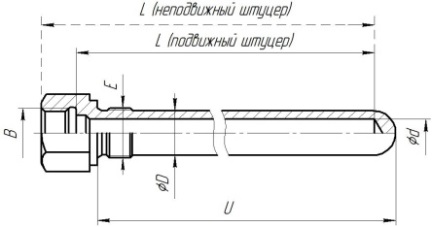 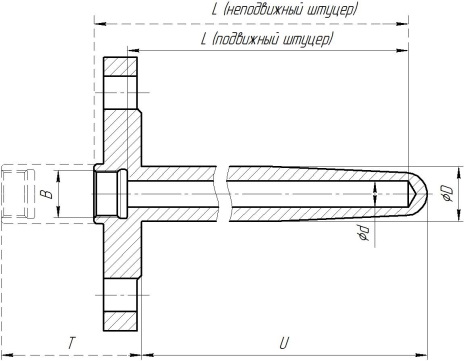 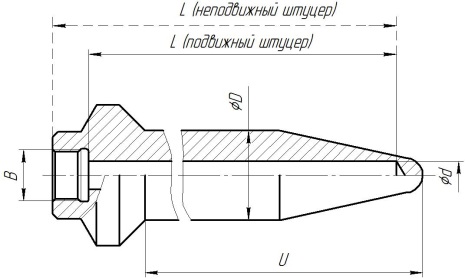 КонструкцияКонструкцияКонструкция сварная цельноточеная сварная цельноточеная сварная цельноточеная сварная цельноточеная сварная цельноточеная сварная цельноточеная сварная цельноточеная сварная цельноточеная сварная цельноточеная сварная цельноточеная сварная цельноточеная с защитным чехлом      из цельнотянутой трубы с цельноточеным защитным чехлом с защитным чехлом      из цельнотянутой трубы с цельноточеным защитным чехлом с защитным чехлом      из цельнотянутой трубы с цельноточеным защитным чехлом с защитным чехлом      из цельнотянутой трубы с цельноточеным защитным чехлом с защитным чехлом      из цельнотянутой трубы с цельноточеным защитным чехлом с защитным чехлом      из цельнотянутой трубы с цельноточеным защитным чехлом с защитным чехлом      из цельнотянутой трубы с цельноточеным защитным чехлом с защитным чехлом      из цельнотянутой трубы с цельноточеным защитным чехлом с защитным чехлом      из цельнотянутой трубы с цельноточеным защитным чехлом с защитным чехлом      из цельнотянутой трубы с цельноточеным защитным чехлом с защитным чехлом      из цельнотянутой трубы с цельноточеным защитным чехлом с защитным чехлом      из цельнотянутой трубы с цельноточеным защитным чехлом с защитным чехлом      из цельнотянутой трубы с цельноточеным защитным чехлом с защитным чехлом      из цельнотянутой трубы с цельноточеным защитным чехлом с защитным чехлом      из цельнотянутой трубы с цельноточеным защитным чехломМатериалМатериалМатериал 12Х18Н10Т     10Х17Н13М2Т ХН45Ю            другой:  12Х18Н10Т     10Х17Н13М2Т ХН45Ю            другой:  12Х18Н10Т     10Х17Н13М2Т ХН45Ю            другой:  12Х18Н10Т     10Х17Н13М2Т ХН45Ю            другой:  12Х18Н10Т     10Х17Н13М2Т ХН45Ю            другой:  12Х18Н10Т     10Х17Н13М2Т ХН45Ю            другой:  12Х18Н10Т     10Х17Н13М2Т ХН45Ю            другой:  12Х18Н10Т     10Х17Н13М2Т ХН45Ю            другой:  12Х18Н10Т     10Х17Н13М2Т ХН45Ю            другой:  12Х18Н10Т     10Х17Н13М2Т ХН45Ю            другой:  12Х18Н10Т     10Х17Н13М2Т ХН45Ю            другой:  12Х18Н10Т     10Х17Н13М2Т ХН45Ю            другой:  12Х18Н10Т     10Х17Н13М2Т ХН45Ю            другой:  12Х18Н10Т     10Х17Н13М2Т ХН45Ю            другой:  12Х18Н10Т     10Х17Н13М2Т ХН45Ю            другой:  12Х18Н10Т     10Х17Н13М2Т ХН45Ю            другой:  12Х18Н10Т     10Х17Н13М2Т ХН45Ю            другой:  12Х18Н10Т     10Х17Н13М2Т ХН45Ю            другой:  12Х18Н10Т     10Х17Н13М2Т ХН45Ю            другой:  12Х18Н10Т     10Х17Н13М2Т ХН45Ю            другой:  12Х18Н10Т     10Х17Н13М2Т ХН45Ю            другой:  12Х18Н10Т     10Х17Н13М2Т ХН45Ю            другой:  12Х18Н10Т     10Х17Н13М2Т ХН45Ю            другой:  12Х18Н10Т     10Х17Н13М2Т ХН45Ю            другой:  12Х18Н10Т     10Х17Н13М2Т ХН45Ю            другой:  12Х18Н10Т     10Х17Н13М2Т ХН45Ю            другой:  12Х18Н10Т     12Х1МФ другой:  12Х18Н10Т     12Х1МФ другой:  12Х18Н10Т     12Х1МФ другой:  12Х18Н10Т     12Х1МФ другой:  12Х18Н10Т     12Х1МФ другой:  12Х18Н10Т     12Х1МФ другой:  12Х18Н10Т     12Х1МФ другой:  12Х18Н10Т     12Х1МФ другой: Внешний диаметр (D)Внешний диаметр (D)Внешний диаметр (D)со сварным защитным чехлом:  14 мм     16 мм     20 мм     другой: с цельноточеным защитным чехлом:  23 мм     35 мм     другой: со сварным защитным чехлом:  14 мм     16 мм     20 мм     другой: с цельноточеным защитным чехлом:  23 мм     35 мм     другой: со сварным защитным чехлом:  14 мм     16 мм     20 мм     другой: с цельноточеным защитным чехлом:  23 мм     35 мм     другой: со сварным защитным чехлом:  14 мм     16 мм     20 мм     другой: с цельноточеным защитным чехлом:  23 мм     35 мм     другой: со сварным защитным чехлом:  14 мм     16 мм     20 мм     другой: с цельноточеным защитным чехлом:  23 мм     35 мм     другой: со сварным защитным чехлом:  14 мм     16 мм     20 мм     другой: с цельноточеным защитным чехлом:  23 мм     35 мм     другой: со сварным защитным чехлом:  14 мм     16 мм     20 мм     другой: с цельноточеным защитным чехлом:  23 мм     35 мм     другой: со сварным защитным чехлом:  14 мм     16 мм     20 мм     другой: с цельноточеным защитным чехлом:  23 мм     35 мм     другой: со сварным защитным чехлом:  14 мм     16 мм     20 мм     другой: с цельноточеным защитным чехлом:  23 мм     35 мм     другой: со сварным защитным чехлом:  14 мм     16 мм     20 мм     другой: с цельноточеным защитным чехлом:  23 мм     35 мм     другой: со сварным защитным чехлом:  14 мм     16 мм     20 мм     другой: с цельноточеным защитным чехлом:  23 мм     35 мм     другой: со сварным защитным чехлом:  14 мм     16 мм     20 мм     другой: с цельноточеным защитным чехлом:  23 мм     35 мм     другой: со сварным защитным чехлом:  14 мм     16 мм     20 мм     другой: с цельноточеным защитным чехлом:  23 мм     35 мм     другой: со сварным защитным чехлом:  14 мм     16 мм     20 мм     другой: с цельноточеным защитным чехлом:  23 мм     35 мм     другой: со сварным защитным чехлом:  14 мм     16 мм     20 мм     другой: с цельноточеным защитным чехлом:  23 мм     35 мм     другой: со сварным защитным чехлом:  14 мм     16 мм     20 мм     другой: с цельноточеным защитным чехлом:  23 мм     35 мм     другой: со сварным защитным чехлом:  14 мм     16 мм     20 мм     другой: с цельноточеным защитным чехлом:  23 мм     35 мм     другой: со сварным защитным чехлом:  14 мм     16 мм     20 мм     другой: с цельноточеным защитным чехлом:  23 мм     35 мм     другой: со сварным защитным чехлом:  14 мм     16 мм     20 мм     другой: с цельноточеным защитным чехлом:  23 мм     35 мм     другой: со сварным защитным чехлом:  14 мм     16 мм     20 мм     другой: с цельноточеным защитным чехлом:  23 мм     35 мм     другой: со сварным защитным чехлом:  14 мм     16 мм     20 мм     другой: с цельноточеным защитным чехлом:  23 мм     35 мм     другой: со сварным защитным чехлом:  14 мм     16 мм     20 мм     другой: с цельноточеным защитным чехлом:  23 мм     35 мм     другой: со сварным защитным чехлом:  14 мм     16 мм     20 мм     другой: с цельноточеным защитным чехлом:  23 мм     35 мм     другой: со сварным защитным чехлом:  14 мм     16 мм     20 мм     другой: с цельноточеным защитным чехлом:  23 мм     35 мм     другой: со сварным защитным чехлом:  14 мм     16 мм     20 мм     другой: с цельноточеным защитным чехлом:  23 мм     35 мм     другой: со сварным защитным чехлом:  14 мм     16 мм     20 мм     другой: с цельноточеным защитным чехлом:  23 мм     35 мм     другой: со сварным защитным чехлом:  14 мм     16 мм     20 мм     другой: с цельноточеным защитным чехлом:  23 мм     35 мм     другой: со сварным защитным чехлом:  14 мм     16 мм     20 мм     другой: с цельноточеным защитным чехлом:  23 мм     35 мм     другой: со сварным защитным чехлом:  14 мм     16 мм     20 мм     другой: с цельноточеным защитным чехлом:  23 мм     35 мм     другой: со сварным защитным чехлом:  14 мм     16 мм     20 мм     другой: с цельноточеным защитным чехлом:  23 мм     35 мм     другой: со сварным защитным чехлом:  14 мм     16 мм     20 мм     другой: с цельноточеным защитным чехлом:  23 мм     35 мм     другой: со сварным защитным чехлом:  14 мм     16 мм     20 мм     другой: с цельноточеным защитным чехлом:  23 мм     35 мм     другой: со сварным защитным чехлом:  14 мм     16 мм     20 мм     другой: с цельноточеным защитным чехлом:  23 мм     35 мм     другой: со сварным защитным чехлом:  14 мм     16 мм     20 мм     другой: с цельноточеным защитным чехлом:  23 мм     35 мм     другой: Длина (U), ммДлина (U), ммДлина (U), ммПодсоединениек ДТ (B)Подсоединениек ДТ (B)Подсоединениек ДТ (B) М20х1,5 (по умолчанию)                   1/2NPT                    другое:  М20х1,5 (по умолчанию)                   1/2NPT                    другое:  М20х1,5 (по умолчанию)                   1/2NPT                    другое:  М20х1,5 (по умолчанию)                   1/2NPT                    другое:  М20х1,5 (по умолчанию)                   1/2NPT                    другое:  М20х1,5 (по умолчанию)                   1/2NPT                    другое:  М20х1,5 (по умолчанию)                   1/2NPT                    другое:  М20х1,5 (по умолчанию)                   1/2NPT                    другое:  М20х1,5 (по умолчанию)                   1/2NPT                    другое:  М20х1,5 (по умолчанию)                   1/2NPT                    другое:  М20х1,5 (по умолчанию)                   1/2NPT                    другое:  М20х1,5 (по умолчанию)                   1/2NPT                    другое:  М20х1,5 (по умолчанию)                   1/2NPT                    другое:  М20х1,5 (по умолчанию)                   1/2NPT                    другое:  М20х1,5 (по умолчанию)                   1/2NPT                    другое:  М20х1,5 (по умолчанию)                   1/2NPT                    другое:  М20х1,5 (по умолчанию)                   1/2NPT                    другое:  М20х1,5 (по умолчанию)                   1/2NPT                    другое:  М20х1,5 (по умолчанию)                   1/2NPT                    другое:  М20х1,5 (по умолчанию)                   1/2NPT                    другое:  М20х1,5 (по умолчанию)                   1/2NPT                    другое:  М20х1,5 (по умолчанию)                   1/2NPT                    другое:  М20х1,5 (по умолчанию)                   1/2NPT                    другое:  М20х1,5 (по умолчанию)                   1/2NPT                    другое:  М20х1,5 (по умолчанию)                   1/2NPT                    другое:  М20х1,5 (по умолчанию)                   1/2NPT                    другое:  М20х1,5 (по умолчанию)                   1/2NPT                    другое:  М20х1,5 (по умолчанию)                   1/2NPT                    другое:  М20х1,5 (по умолчанию)                   1/2NPT                    другое:  М20х1,5 (по умолчанию)                   1/2NPT                    другое:  М20х1,5 (по умолчанию)                   1/2NPT                    другое:  М20х1,5 (по умолчанию)                   1/2NPT                    другое:  М20х1,5 (по умолчанию)                   1/2NPT                    другое:  М20х1,5 (по умолчанию)                   1/2NPT                    другое: Удлинитель (T)(только для фланцевых гильз)Удлинитель (T)(только для фланцевых гильз)Удлинитель (T)(только для фланцевых гильз) без удлинителя (по умолчанию)                   120 мм                   другой:  без удлинителя (по умолчанию)                   120 мм                   другой:  без удлинителя (по умолчанию)                   120 мм                   другой:  без удлинителя (по умолчанию)                   120 мм                   другой:  без удлинителя (по умолчанию)                   120 мм                   другой:  без удлинителя (по умолчанию)                   120 мм                   другой:  без удлинителя (по умолчанию)                   120 мм                   другой:  без удлинителя (по умолчанию)                   120 мм                   другой:  без удлинителя (по умолчанию)                   120 мм                   другой:  без удлинителя (по умолчанию)                   120 мм                   другой:  без удлинителя (по умолчанию)                   120 мм                   другой:  без удлинителя (по умолчанию)                   120 мм                   другой:  без удлинителя (по умолчанию)                   120 мм                   другой:  без удлинителя (по умолчанию)                   120 мм                   другой:  без удлинителя (по умолчанию)                   120 мм                   другой: Длина ДТ (L)Длина ДТ (L)Длина ДТ (L)(только для заказа защитных гильз без ПП) ___________ мм(только для заказа защитных гильз без ПП) ___________ мм(только для заказа защитных гильз без ПП) ___________ мм(только для заказа защитных гильз без ПП) ___________ мм(только для заказа защитных гильз без ПП) ___________ мм(только для заказа защитных гильз без ПП) ___________ мм(только для заказа защитных гильз без ПП) ___________ мм(только для заказа защитных гильз без ПП) ___________ мм(только для заказа защитных гильз без ПП) ___________ мм(только для заказа защитных гильз без ПП) ___________ мм(только для заказа защитных гильз без ПП) ___________ мм(только для заказа защитных гильз без ПП) ___________ мм(только для заказа защитных гильз без ПП) ___________ мм(только для заказа защитных гильз без ПП) ___________ мм(только для заказа защитных гильз без ПП) ___________ мм(только для заказа защитных гильз без ПП) ___________ мм(только для заказа защитных гильз без ПП) ___________ мм(только для заказа защитных гильз без ПП) ___________ мм(только для заказа защитных гильз без ПП) ___________ мм(только для заказа защитных гильз без ПП) ___________ мм(только для заказа защитных гильз без ПП) ___________ мм(только для заказа защитных гильз без ПП) ___________ мм(только для заказа защитных гильз без ПП) ___________ мм(только для заказа защитных гильз без ПП) ___________ мм(только для заказа защитных гильз без ПП) ___________ мм(только для заказа защитных гильз без ПП) ___________ мм(только для заказа защитных гильз без ПП) ___________ мм(только для заказа защитных гильз без ПП) ___________ мм(только для заказа защитных гильз без ПП) ___________ мм(только для заказа защитных гильз без ПП) ___________ мм(только для заказа защитных гильз без ПП) ___________ мм(только для заказа защитных гильз без ПП) ___________ мм(только для заказа защитных гильз без ПП) ___________ мм(только для заказа защитных гильз без ПП) ___________ ммДиаметр ДТ (d)Диаметр ДТ (d)Диаметр ДТ (d)(только для заказа защитных гильз без ПП) ___________ мм(только для заказа защитных гильз без ПП) ___________ мм(только для заказа защитных гильз без ПП) ___________ мм(только для заказа защитных гильз без ПП) ___________ мм(только для заказа защитных гильз без ПП) ___________ мм(только для заказа защитных гильз без ПП) ___________ мм(только для заказа защитных гильз без ПП) ___________ мм(только для заказа защитных гильз без ПП) ___________ мм(только для заказа защитных гильз без ПП) ___________ мм(только для заказа защитных гильз без ПП) ___________ мм(только для заказа защитных гильз без ПП) ___________ мм(только для заказа защитных гильз без ПП) ___________ мм(только для заказа защитных гильз без ПП) ___________ мм(только для заказа защитных гильз без ПП) ___________ мм(только для заказа защитных гильз без ПП) ___________ мм(только для заказа защитных гильз без ПП) ___________ мм(только для заказа защитных гильз без ПП) ___________ мм(только для заказа защитных гильз без ПП) ___________ мм(только для заказа защитных гильз без ПП) ___________ мм(только для заказа защитных гильз без ПП) ___________ мм(только для заказа защитных гильз без ПП) ___________ мм(только для заказа защитных гильз без ПП) ___________ мм(только для заказа защитных гильз без ПП) ___________ мм(только для заказа защитных гильз без ПП) ___________ мм(только для заказа защитных гильз без ПП) ___________ мм(только для заказа защитных гильз без ПП) ___________ мм(только для заказа защитных гильз без ПП) ___________ мм(только для заказа защитных гильз без ПП) ___________ мм(только для заказа защитных гильз без ПП) ___________ мм(только для заказа защитных гильз без ПП) ___________ мм(только для заказа защитных гильз без ПП) ___________ мм(только для заказа защитных гильз без ПП) ___________ мм(только для заказа защитных гильз без ПП) ___________ мм(только для заказа защитных гильз без ПП) ___________ ммТип подсоединенияк процессуТип подсоединенияк процессуТип подсоединенияк процессу штуцер(только для резьбовых гильз) штуцер(только для резьбовых гильз) штуцер(только для резьбовых гильз) штуцер(только для резьбовых гильз) М20х1,5    М33х2     М27х2 G1/2           G3/4        G1 K1/2           K3/4         K1 другой: М20х1,5    М33х2     М27х2 G1/2           G3/4        G1 K1/2           K3/4         K1 другой: М20х1,5    М33х2     М27х2 G1/2           G3/4        G1 K1/2           K3/4         K1 другой: М20х1,5    М33х2     М27х2 G1/2           G3/4        G1 K1/2           K3/4         K1 другой: М20х1,5    М33х2     М27х2 G1/2           G3/4        G1 K1/2           K3/4         K1 другой: М20х1,5    М33х2     М27х2 G1/2           G3/4        G1 K1/2           K3/4         K1 другой: М20х1,5    М33х2     М27х2 G1/2           G3/4        G1 K1/2           K3/4         K1 другой: М20х1,5    М33х2     М27х2 G1/2           G3/4        G1 K1/2           K3/4         K1 другой: М20х1,5    М33х2     М27х2 G1/2           G3/4        G1 K1/2           K3/4         K1 другой: М20х1,5    М33х2     М27х2 G1/2           G3/4        G1 K1/2           K3/4         K1 другой: М20х1,5    М33х2     М27х2 G1/2           G3/4        G1 K1/2           K3/4         K1 другой: М20х1,5    М33х2     М27х2 G1/2           G3/4        G1 K1/2           K3/4         K1 другой: М20х1,5    М33х2     М27х2 G1/2           G3/4        G1 K1/2           K3/4         K1 другой: М20х1,5    М33х2     М27х2 G1/2           G3/4        G1 K1/2           K3/4         K1 другой: М20х1,5    М33х2     М27х2 G1/2           G3/4        G1 K1/2           K3/4         K1 другой: М20х1,5    М33х2     М27х2 G1/2           G3/4        G1 K1/2           K3/4         K1 другой: М20х1,5    М33х2     М27х2 G1/2           G3/4        G1 K1/2           K3/4         K1 другой: М20х1,5    М33х2     М27х2 G1/2           G3/4        G1 K1/2           K3/4         K1 другой: М20х1,5    М33х2     М27х2 G1/2           G3/4        G1 K1/2           K3/4         K1 другой: М20х1,5    М33х2     М27х2 G1/2           G3/4        G1 K1/2           K3/4         K1 другой: М20х1,5    М33х2     М27х2 G1/2           G3/4        G1 K1/2           K3/4         K1 другой: М20х1,5    М33х2     М27х2 G1/2           G3/4        G1 K1/2           K3/4         K1 другой: М20х1,5    М33х2     М27х2 G1/2           G3/4        G1 K1/2           K3/4         K1 другой: М20х1,5    М33х2     М27х2 G1/2           G3/4        G1 K1/2           K3/4         K1 другой: М20х1,5    М33х2     М27х2 G1/2           G3/4        G1 K1/2           K3/4         K1 другой: М20х1,5    М33х2     М27х2 G1/2           G3/4        G1 K1/2           K3/4         K1 другой: М20х1,5    М33х2     М27х2 G1/2           G3/4        G1 K1/2           K3/4         K1 другой: М20х1,5    М33х2     М27х2 G1/2           G3/4        G1 K1/2           K3/4         K1 другой: М20х1,5    М33х2     М27х2 G1/2           G3/4        G1 K1/2           K3/4         K1 другой: М20х1,5    М33х2     М27х2 G1/2           G3/4        G1 K1/2           K3/4         K1 другой:Тип подсоединенияк процессуТип подсоединенияк процессуТип подсоединенияк процессу фланец(только для фланцевых гильз) фланец(только для фланцевых гильз) фланец(только для фланцевых гильз) фланец(только для фланцевых гильз)Исполнение уплотнительной поверхности фланца:Исполнение уплотнительной поверхности фланца:Исполнение уплотнительной поверхности фланца:Исполнение уплотнительной поверхности фланца:Исполнение уплотнительной поверхности фланца:Исполнение уплотнительной поверхности фланца:Исполнение уплотнительной поверхности фланца:Исполнение уплотнительной поверхности фланца:Исполнение уплотнительной поверхности фланца:Исполнение уплотнительной поверхности фланца:Исполнение уплотнительной поверхности фланца:Исполнение уплотнительной поверхности фланца:Исполнение уплотнительной поверхности фланца:Исполнение уплотнительной поверхности фланца:Исполнение уплотнительной поверхности фланца:Исполнение уплотнительной поверхности фланца: 01   02   03   04   05   07   (по ГОСТ 12815) RF   LM   LF   LT   LG   RTJ   (по ASME B16.5) B   C   D   E   F   H(J)   (по DIN 1092-1, ГОСТ Р 54432) 01   02   03   04   05   07   (по ГОСТ 12815) RF   LM   LF   LT   LG   RTJ   (по ASME B16.5) B   C   D   E   F   H(J)   (по DIN 1092-1, ГОСТ Р 54432) 01   02   03   04   05   07   (по ГОСТ 12815) RF   LM   LF   LT   LG   RTJ   (по ASME B16.5) B   C   D   E   F   H(J)   (по DIN 1092-1, ГОСТ Р 54432) 01   02   03   04   05   07   (по ГОСТ 12815) RF   LM   LF   LT   LG   RTJ   (по ASME B16.5) B   C   D   E   F   H(J)   (по DIN 1092-1, ГОСТ Р 54432) 01   02   03   04   05   07   (по ГОСТ 12815) RF   LM   LF   LT   LG   RTJ   (по ASME B16.5) B   C   D   E   F   H(J)   (по DIN 1092-1, ГОСТ Р 54432) 01   02   03   04   05   07   (по ГОСТ 12815) RF   LM   LF   LT   LG   RTJ   (по ASME B16.5) B   C   D   E   F   H(J)   (по DIN 1092-1, ГОСТ Р 54432) 01   02   03   04   05   07   (по ГОСТ 12815) RF   LM   LF   LT   LG   RTJ   (по ASME B16.5) B   C   D   E   F   H(J)   (по DIN 1092-1, ГОСТ Р 54432) 01   02   03   04   05   07   (по ГОСТ 12815) RF   LM   LF   LT   LG   RTJ   (по ASME B16.5) B   C   D   E   F   H(J)   (по DIN 1092-1, ГОСТ Р 54432) 01   02   03   04   05   07   (по ГОСТ 12815) RF   LM   LF   LT   LG   RTJ   (по ASME B16.5) B   C   D   E   F   H(J)   (по DIN 1092-1, ГОСТ Р 54432) 01   02   03   04   05   07   (по ГОСТ 12815) RF   LM   LF   LT   LG   RTJ   (по ASME B16.5) B   C   D   E   F   H(J)   (по DIN 1092-1, ГОСТ Р 54432) 01   02   03   04   05   07   (по ГОСТ 12815) RF   LM   LF   LT   LG   RTJ   (по ASME B16.5) B   C   D   E   F   H(J)   (по DIN 1092-1, ГОСТ Р 54432) 01   02   03   04   05   07   (по ГОСТ 12815) RF   LM   LF   LT   LG   RTJ   (по ASME B16.5) B   C   D   E   F   H(J)   (по DIN 1092-1, ГОСТ Р 54432) 01   02   03   04   05   07   (по ГОСТ 12815) RF   LM   LF   LT   LG   RTJ   (по ASME B16.5) B   C   D   E   F   H(J)   (по DIN 1092-1, ГОСТ Р 54432) 01   02   03   04   05   07   (по ГОСТ 12815) RF   LM   LF   LT   LG   RTJ   (по ASME B16.5) B   C   D   E   F   H(J)   (по DIN 1092-1, ГОСТ Р 54432)Тип подсоединенияк процессуТип подсоединенияк процессуТип подсоединенияк процессу фланец(только для фланцевых гильз) фланец(только для фланцевых гильз) фланец(только для фланцевых гильз) фланец(только для фланцевых гильз)Группа прочности фланца (PN):Группа прочности фланца (PN):Группа прочности фланца (PN):Группа прочности фланца (PN):Группа прочности фланца (PN):Группа прочности фланца (PN):Группа прочности фланца (PN):Группа прочности фланца (PN):Группа прочности фланца (PN):Группа прочности фланца (PN):Группа прочности фланца (PN):Группа прочности фланца (PN):Группа прочности фланца (PN):Группа прочности фланца (PN):Группа прочности фланца (PN):Группа прочности фланца (PN): ________ (кгс/см2 по ГОСТ 26349)    ________ (класс по ASME) ________ (кгс/см2 по ГОСТ 26349)    ________ (класс по ASME) ________ (кгс/см2 по ГОСТ 26349)    ________ (класс по ASME) ________ (кгс/см2 по ГОСТ 26349)    ________ (класс по ASME) ________ (кгс/см2 по ГОСТ 26349)    ________ (класс по ASME) ________ (кгс/см2 по ГОСТ 26349)    ________ (класс по ASME) ________ (кгс/см2 по ГОСТ 26349)    ________ (класс по ASME) ________ (кгс/см2 по ГОСТ 26349)    ________ (класс по ASME) ________ (кгс/см2 по ГОСТ 26349)    ________ (класс по ASME) ________ (кгс/см2 по ГОСТ 26349)    ________ (класс по ASME) ________ (кгс/см2 по ГОСТ 26349)    ________ (класс по ASME) ________ (кгс/см2 по ГОСТ 26349)    ________ (класс по ASME) ________ (кгс/см2 по ГОСТ 26349)    ________ (класс по ASME) ________ (кгс/см2 по ГОСТ 26349)    ________ (класс по ASME)Тип подсоединенияк процессуТип подсоединенияк процессуТип подсоединенияк процессу фланец(только для фланцевых гильз) фланец(только для фланцевых гильз) фланец(только для фланцевых гильз) фланец(только для фланцевых гильз)Условный проход (DN):  Условный проход (DN):  Условный проход (DN):  Условный проход (DN):  Условный проход (DN):  Условный проход (DN):  Условный проход (DN):  Условный проход (DN):  Условный проход (DN):  Условный проход (DN):  Условный проход (DN):  Условный проход (DN):  Условный проход (DN):  Условный проход (DN):  Условный проход (DN):  Условный проход (DN):   ________ (в мм по ГОСТ 28388)    ________ (в дюймах по ASME) ________ (в мм по ГОСТ 28388)    ________ (в дюймах по ASME) ________ (в мм по ГОСТ 28388)    ________ (в дюймах по ASME) ________ (в мм по ГОСТ 28388)    ________ (в дюймах по ASME) ________ (в мм по ГОСТ 28388)    ________ (в дюймах по ASME) ________ (в мм по ГОСТ 28388)    ________ (в дюймах по ASME) ________ (в мм по ГОСТ 28388)    ________ (в дюймах по ASME) ________ (в мм по ГОСТ 28388)    ________ (в дюймах по ASME) ________ (в мм по ГОСТ 28388)    ________ (в дюймах по ASME) ________ (в мм по ГОСТ 28388)    ________ (в дюймах по ASME) ________ (в мм по ГОСТ 28388)    ________ (в дюймах по ASME) ________ (в мм по ГОСТ 28388)    ________ (в дюймах по ASME) ________ (в мм по ГОСТ 28388)    ________ (в дюймах по ASME) ________ (в мм по ГОСТ 28388)    ________ (в дюймах по ASME)Дополнительные опцииДополнительные опцииДополнительные опцииДополнительные опцииДополнительные опцииДополнительные опцииДополнительные опцииДополнительные опцииДополнительные опцииДополнительные опцииДополнительные опцииДополнительные опцииДополнительные опцииДополнительные опцииДополнительные опцииДополнительные опцииДополнительные опцииДополнительные опцииДополнительные опцииДополнительные опцииДополнительные опцииДополнительные опцииДополнительные опцииДополнительные опцииДополнительные опцииДополнительные опцииДополнительные опцииДополнительные опцииДополнительные опцииДополнительные опцииДополнительные опцииДополнительные опцииДополнительные опцииДополнительные опцииДополнительные опцииДополнительные опцииДополнительные опции   Бобышка:   Бобышка:1. Материал: 1. Материал:  сталь 20   12Х18Н10Т др.:  сталь 20   12Х18Н10Т др.:  сталь 20   12Х18Н10Т др.:  сталь 20   12Х18Н10Т др.:  сталь 20   12Х18Н10Т др.: 2. Резьба:2. Резьба:2. Резьба:2. Резьба:2. Резьба:2. Резьба:2. Резьба:2. Резьба:2. Резьба: М20х1,5   М27х2 М33х2      G3/4 другая:  М20х1,5   М27х2 М33х2      G3/4 другая:  М20х1,5   М27х2 М33х2      G3/4 другая:  М20х1,5   М27х2 М33х2      G3/4 другая:  М20х1,5   М27х2 М33х2      G3/4 другая:  М20х1,5   М27х2 М33х2      G3/4 другая:  М20х1,5   М27х2 М33х2      G3/4 другая:  М20х1,5   М27х2 М33х2      G3/4 другая: 3. Длина, мм:3. Длина, мм:3. Длина, мм:3. Длина, мм:3. Длина, мм:3. Длина, мм:4. Доп. требования:4. Доп. требования:4. Доп. требования:4. Доп. требования:4. Доп. требования:   Кабельный        ввод:   Кабельный        ввод:1. Взрыво-    защита:1. Взрыво-    защита: общепром взрывозащищенный общепром взрывозащищенный общепром взрывозащищенный общепром взрывозащищенный общепром взрывозащищенный общепром взрывозащищенный общепром взрывозащищенный общепром взрывозащищенный общепром взрывозащищенный общепром взрывозащищенный общепром взрывозащищенный общепром взрывозащищенный2. Тип    кабеля:2. Тип    кабеля:2. Тип    кабеля:2. Тип    кабеля: небронированный бронированный небронированный бронированный небронированный бронированный небронированный бронированный небронированный бронированный небронированный бронированный небронированный бронированный3. Доп.    треб-ния:3. Доп.    треб-ния:3. Доп.    треб-ния:3. Доп.    треб-ния:3. Доп.    треб-ния: крепление под металлорукав   крепление под кабель в трубе крепление под металлорукав   крепление под кабель в трубе крепление под металлорукав   крепление под кабель в трубе крепление под металлорукав   крепление под кабель в трубе крепление под металлорукав   крепление под кабель в трубе   Кабельный        ввод:   Кабельный        ввод:4. Материал:4. Материал: латунь   нерж. сталь ник. латунь другой:  латунь   нерж. сталь ник. латунь другой:  латунь   нерж. сталь ник. латунь другой:  латунь   нерж. сталь ник. латунь другой:  латунь   нерж. сталь ник. латунь другой:  латунь   нерж. сталь ник. латунь другой:  латунь   нерж. сталь ник. латунь другой:  латунь   нерж. сталь ник. латунь другой:  латунь   нерж. сталь ник. латунь другой:  латунь   нерж. сталь ник. латунь другой:  латунь   нерж. сталь ник. латунь другой:  латунь   нерж. сталь ник. латунь другой: 5. Резьба:5. Резьба:5. Резьба:5. Резьба: М20х1,5   1/2NPT другая:  М20х1,5   1/2NPT другая:  М20х1,5   1/2NPT другая:  М20х1,5   1/2NPT другая:  М20х1,5   1/2NPT другая:  М20х1,5   1/2NPT другая:  М20х1,5   1/2NPT другая: 6. Диаметр    кабеля:6. Диаметр    кабеля:6. Диаметр    кабеля:6. Диаметр    кабеля:6. Диаметр    кабеля: 3,2‒8,1 мм     6,1‒11,6 мм 6,5‒13,1 мм   11,1‒19,9 мм другой:  3,2‒8,1 мм     6,1‒11,6 мм 6,5‒13,1 мм   11,1‒19,9 мм другой:  3,2‒8,1 мм     6,1‒11,6 мм 6,5‒13,1 мм   11,1‒19,9 мм другой:  3,2‒8,1 мм     6,1‒11,6 мм 6,5‒13,1 мм   11,1‒19,9 мм другой:  3,2‒8,1 мм     6,1‒11,6 мм 6,5‒13,1 мм   11,1‒19,9 мм другой: Передвижнойштуцер:1. Материал:1. Материал: 08Х13     12Х18Н10Т другой:  08Х13     12Х18Н10Т другой:  08Х13     12Х18Н10Т другой:  08Х13     12Х18Н10Т другой:  08Х13     12Х18Н10Т другой:  08Х13     12Х18Н10Т другой:  08Х13     12Х18Н10Т другой:  08Х13     12Х18Н10Т другой:  08Х13     12Х18Н10Т другой:  08Х13     12Х18Н10Т другой:  08Х13     12Х18Н10Т другой:  08Х13     12Х18Н10Т другой:  08Х13     12Х18Н10Т другой:  08Х13     12Х18Н10Т другой: 2. Резьба:2. Резьба:2. Резьба: М20х1,5   М16х1,5 М27х2      другая:  М20х1,5   М16х1,5 М27х2      другая:  М20х1,5   М16х1,5 М27х2      другая:  М20х1,5   М16х1,5 М27х2      другая:  М20х1,5   М16х1,5 М27х2      другая:  М20х1,5   М16х1,5 М27х2      другая:  М20х1,5   М16х1,5 М27х2      другая:  М20х1,5   М16х1,5 М27х2      другая:  М20х1,5   М16х1,5 М27х2      другая:  М20х1,5   М16х1,5 М27х2      другая:  М20х1,5   М16х1,5 М27х2      другая:  М20х1,5   М16х1,5 М27х2      другая:  М20х1,5   М16х1,5 М27х2      другая:  М20х1,5   М16х1,5 М27х2      другая:  М20х1,5   М16х1,5 М27х2      другая:  М20х1,5   М16х1,5 М27х2      другая: Бирка с номером позиции (Tag)             да    нетБирка с номером позиции (Tag)             да    нетБирка с номером позиции (Tag)             да    нетБирка с номером позиции (Tag)             да    нетБирка с номером позиции (Tag)             да    нетБирка с номером позиции (Tag)             да    нетБирка с номером позиции (Tag)             да    нетБирка с номером позиции (Tag)             да    нетБирка с номером позиции (Tag)             да    нетБирка с номером позиции (Tag)             да    нетБирка с номером позиции (Tag)             да    нетБирка с номером позиции (Tag)             да    нетБирка с номером позиции (Tag)             да    нетБирка с номером позиции (Tag)             да    нетБирка с номером позиции (Tag)             да    нетБирка с номером позиции (Tag)             да    нетБирка с номером позиции (Tag)             да    нетБирка с номером позиции (Tag)             да    нетБирка с номером позиции (Tag)             да    нетБирка с номером позиции (Tag)             да    нетБирка с номером позиции (Tag)             да    нетБирка с номером позиции (Tag)             да    нетБирка с номером позиции (Tag)             да    нетБирка с номером позиции (Tag)             да    нетБирка с номером позиции (Tag)             да    нетБирка с номером позиции (Tag)             да    нетБирка с номером позиции (Tag)             да    нетБирка с номером позиции (Tag)             да    нетБирка с номером позиции (Tag)             да    нетБирка с номером позиции (Tag)             да    нетБирка с номером позиции (Tag)             да    нетБирка с номером позиции (Tag)             да    нетБирка с номером позиции (Tag)             да    нетБирка с номером позиции (Tag)             да    нетБирка с номером позиции (Tag)             да    нетБирка с номером позиции (Tag)             да    нетБирка с номером позиции (Tag)             да    нетТермочехол                                                   да    нетТермочехол                                                   да    нетТермочехол                                                   да    нетТермочехол                                                   да    нетТермочехол                                                   да    нетТермочехол                                                   да    нетТермочехол                                                   да    нетТермочехол                                                   да    нетТермочехол                                                   да    нетТермочехол                                                   да    нетТермочехол                                                   да    нетТермочехол                                                   да    нетТермочехол                                                   да    нетТермочехол                                                   да    нетТермочехол                                                   да    нетТермочехол                                                   да    нетТермочехол                                                   да    нетТермочехол                                                   да    нетТермочехол                                                   да    нетТермочехол                                                   да    нетТермочехол                                                   да    нетТермочехол                                                   да    нетТермочехол                                                   да    нетТермочехол                                                   да    нетТермочехол                                                   да    нетТермочехол                                                   да    нетТермочехол                                                   да    нетТермочехол                                                   да    нетТермочехол                                                   да    нетТермочехол                                                   да    нетТермочехол                                                   да    нетТермочехол                                                   да    нетТермочехол                                                   да    нетТермочехол                                                   да    нетТермочехол                                                   да    нетТермочехол                                                   да    нетТермочехол                                                   да    нетДополнительные требования: Дополнительные требования: Дополнительные требования: Дополнительные требования: Дополнительные требования: Дополнительные требования: Дополнительные требования: Дополнительные требования: Дополнительные требования: Дополнительные требования: Дополнительные требования: Дополнительные требования: Дополнительные требования: Дополнительные требования: Дополнительные требования: Дополнительные требования: Дополнительные требования: Дополнительные требования: Дополнительные требования: Дополнительные требования: Дополнительные требования: Дополнительные требования: Дополнительные требования: Дополнительные требования: Дополнительные требования: Дополнительные требования: Дополнительные требования: Дополнительные требования: Дополнительные требования: Дополнительные требования: Дополнительные требования: Дополнительные требования: Дополнительные требования: Дополнительные требования: Дополнительные требования: Дополнительные требования: Дополнительные требования: 